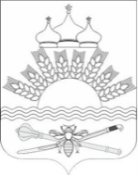 РОССИЙСКАЯ ФЕДЕРАЦИЯРОСТОВСКАЯ ОБЛАСТЬТАРАСОВСКИЙ РАЙОНМУНИЦИПАЛЬНОЕ ОБРАЗОВАНИЕ«ДЯЧКИНСКОЕ СЕЛЬСКОЕ ПОСЕЛЕНИЕ»АДМИНИСТРАЦИЯ ДЯЧКИНСКОГО СЕЛЬСКОГО ПОСЕЛЕНИЯПОСТАНОВЛЕНИЕот 29.12.2023г.                                                                                                   № 130                                                                  сл. ДячкиноОб утверждении учетной политике Администрации Дячкинскогосельского поселения Тарасовского района Ростовской областиВо исполнение  Федерального закона от 06.12.2011г. № 402-ФЗ (в ред. Федеральных законов от 28.06.2013 N 134-ФЗ, от 02.07.2013 N 185-ФЗ, от 23.07.2013 N 251-ФЗ, от 02.11.2013 N 292-ФЗ, от 21.12.2013 N 357-ФЗ, от 28.12.2013 N 425-ФЗ) «О бухгалтерском учете», приказами Минфина России от 01.12.2010 № 157н (в ред. Приказа Минфина России от 12.10.2012 N 134н) «Об утверждении единого плана счетов бухгалтерского учета для органов государственной власти (государственных органов), органов местного самоуправления, органов управления государственными внебюджетными фондами, государственных академий наук, государственных (муниципальных) учреждений и инструкции по его применению», от 06.12.2010г.   № 162н (в ред. Приказа Минфина России от 24.12.2012 N 174н) «Об утверждении плана счетов бухгалтерского учета и Инструкцией по его применению», от 30.03.2015 года № 52н «Об утверждении форм первичных учетных документов и регистров бухгалтерского учета, применяемых органами государственной власти (государственными органами), органами местного самоуправления, органами управления государственными внебюджетными фондами, государственными (муниципальными) учреждениями, и методических указаний по их применению»,№61н от 15.04.2021г. «Об утверждении унифицированных форм электронных документов учета, применяемых при ведении бюджетного учета, бухгалтерского учета государственных (муниципальных) учреждений, и методических указаний по их формированию и применению Администрация Дячкинского сельского поселенияПОСТАНОВЛЯЕТ:1. Утвердить с 01.01.2024 года учетную политику Администрации Дячкинского сельского поселения согласно приложениям. Применять во все последующие отчетные периоды с внесением в неё необходимых изменений и дополнений.   2. Настоящее постановление вступает в силу с момента официального опубликования.   3. Контроль за выполнением постановления оставляю за собой.Глава АдминистрацииДячкинского сельского поселения 			                        Ю.С.Филиппова      Приложение 1
к Постановлению от 29.12.2023 № 130Состав комиссии по поступлению и выбытию нефинансовых активов1. Для контроля за сохранностью нефинансовых активов и определения целесообразности их списания (выбытия) создать постоянно действующую комиссию по поступлению и выбытию активов в следующем составе:– глава Администрации (председатель комиссии);
– заведующий сектором экономики и финансов–ведущий специалист (по доходам и закупкам)– ведущий специалист (по правовой, архивной и кадастровой работе)– ведущий специалист (по земельным и имущественным отношениям)2. Возложить на комиссию следующие обязанности:
– осмотр объектов нефинансовых активов (в целях принятия к бухучету);
– определение текущей оценочной стоимости нефинансовых активов (в целях принятия к бухучету);
– принятие решения об отнесении объектов имущества к основным средствам;
– осмотр объектов нефинансовых активов, подлежащих списанию (выбытию);
– принятие решения о целесообразности (пригодности) дальнейшего использования объектов нефинансовых активов, о возможности и эффективности их восстановления;
– определение возможности использования отдельных узлов, деталей, материальных запасов ликвидируемых объектов;
– определение причин списания (физический и моральный износ, авария, стихийные бедствия и т. п.);
– выявление виновных лиц (если объект ликвидируется до истечения нормативного срока службы в связи с обстоятельствами, возникшими по чьей-либо вине);
– подготовка акта о списании объекта нефинансового актива и документов для согласования с вышестоящей организацией;
– принятие решения о сдаче вторичного сырья в организации приема вторичного сырья;Приложение № 2 к Постановлению от                                                                              29.12.2023г. № 130                                      Положение об инвентаризационной  комиссии1. В Администрации Дячкинского сельского поселения в течение года работает постоянно действующая инвентаризационная комиссия. В период плановых инвентаризаций создаются рабочие инвентаризационные комиссии. Персональный состав всех инвентаризационных комиссий утверждается приказом руководителя.1.2. Постоянно действующая инвентаризационная комиссия обобщает работу рабочих инвентаризационных комиссий и предоставляет руководству результаты проведенных инвентаризаций (о пересортице, о запасах, которые частично потеряли свое первоначальное качество, о неиспользуемых материальных ценностях и т.д.).В состав постоянно действующей инвентаризационной комиссии входят: председатель комиссии – Глава Администрации Дячкинского сельского поселения, члены комиссии – заведующий сектором экономики и финансов, ведущий специалист (по правовой, архивной и кадровой работе), ведущий специалист (по земельным и имущественным отношения), главный бухгалтер.2.3. Постоянно действующая инвентаризационная комиссия выполняет следующие функции:- организация проведения инвентаризаций рабочими инвентаризационными комиссиями;- инструктаж членов рабочих инвентаризационных комиссий;- осуществление контрольных проверок правильности проведения инвентаризаций рабочими инвентаризационными комиссиями;- проверка обоснованности выводов по результатам инвентаризаций рабочих инвентаризационных комиссий, в том числе в отношении предложенных зачетов по пересортице;- проведение в необходимых случаях (при установлении серьезных нарушений правил проведения инвентаризаций и др.) повторных сплошных инвентаризаций;- рассмотрение объяснений от должностных лиц, допустивших недостачу или порчу материальных ценностей, а также иные нарушения, и предоставление предложений о порядке регулирования выявленных недостач, потерь от порчи и прочих отклонений;- проведение профилактической работы по обеспечению сохранности имущества;- осуществление инвентаризации активов и обязательств организации, в том числе проведение выборочных инвентаризаций материальных ценностей в местах их хранения (переработки);- обобщение и предоставление на утверждение директору итогов инвентаризации;- внесение предложений и дополнений в настоящее Положение.2.4. Рабочая инвентаризационная комиссия обеспечивает натуральный подсчет (фактическое наличие) имущества (обязательств), проверку их состояния и оформляет инвентаризационные описи по каждому виду инвентаризируемого имущества (обязательства). Рабочие инвентаризационные комиссии создаются на период плановых инвентаризаций.Порядок работы рабочих инвентаризационных комиссий (включая объекты и виды инвентаризации, количество комиссий, число членов, персональный состав, назначение председателя комиссии) определяется руководителем организации по согласованию с председателем постоянно действующей инвентаризационной комиссии.2.5. В компетенцию рабочих инвентаризационных комиссий входит:- проведение инвентаризации активов и обязательств во всех подразделениях организации;- анализ результатов инвентаризации и разработка предложений, в том числе по зачету недостач и излишков по пересортице, списанию недостач в пределах норм естественной убыли (совместно с бухгалтерией);- подготовка предложений по улучшению порядка приемки, хранения и отпуска материальных ценностей, учета и контроля их сохранности.2.6. Все члены инвентаризационной комиссии несут ответственность за соблюдение сроков и порядка проведения инвентаризации, своевременность и правильность оформления документов по инвентаризации (в том числе за полноту и точность указания в инвентаризационной описи (акте) отличительных признаков и фактических остатков проверяемых материальных ценностей).2.7. Глава администрации Дячкинского сельского поселения является материально ответственным лицом (п. 2.8 Методических указаний по инвентаризации).2.8. По распоряжению руководителя организации при проведении инвентаризации могут присутствовать представители независимой аудиторской организации (п. 2.3 Методических указаний по инвентаризации).2.9. Перед началом инвентаризации председатель каждой инвентаризационной комиссии:- обеспечивает комиссию и материально ответственных лиц бланками инвентаризационных описей (актов), подготовленных по объектам инвентаризации, материально ответственным лицам и местам хранения;- опечатывает места хранения имущества, имеющие отдельные входы и выходы;- проверяет исправность весоизмерительных приборов, используемых для работы комиссии в процессе проведения инвентаризации, и соблюдение установленных сроков их поверки;- получает последние на момент инвентаризации приходные и расходные документы по движению имущества, подлежащего инвентаризации, и визирует их (абз. 1, 2 п. 2.4 Методических указаний по инвентаризации);- получает расписку материально ответственных лиц в соответствующих инвентаризационных описях (актах) (абз. 3 п. 2.4 Методических указаний по инвентаризации).                                                                                                                                   Приложение 3                                                                                              к Постановлению от 29.12.2023 № 130Состав комиссии по проверке показаний одометров автотранспорта      1.В целях упорядочения эксплуатации служебного автотранспорта и контроля над     расходом топлива и смазочных материалов создать постоянно действующую   комиссию в следующем составе: – глава Администрации Дячкинского сельского поселения – главный бухгалтер  – водитель 2. Возложить на комиссию следующие обязанности:  проверка наличия пломб и правильности пломбирования спидометра;  проверка показаний одометра;  проверка правильности оформления первичных документов бухучета, полноты и качества ведения документооборота по автомобилю (заполнение всех реквизитов путевых листов, проставление необходимых подписей, наличие неоговоренных исправлений, наличие и заполнение журнала выхода и возвращения автотранспорта, журнала выдачи путевых листов).                                                                                                                               Приложение №4                                                                                         к Постановлению от 29.12.2023г. №130                                                                                                                                    Перечень хозяйственного и производственного инвентаря, который включается в состав основных средств К хозяйственному и производственному инвентарю, который включается в состав основных средств, относятся:  мебель и предметы интерьера: столы, стулья, стеллажи, полки, зеркала, шкафы, кровати и др.;  осветительные, бытовые и прочие приборы: светильники, весы, часы и др.;  кухонные бытовые приборы: кулеры, СВЧ-печи, холодильники, морозильные камеры, посудомоечные машины, водонагреватели и др.;  средства пожаротушения: огнетушители перезаряжаемые, пожарные шкафы;  спортивные тренажеры;  школьные доски, интерактивные доски, сейфы;  бытовое оборудование, не отнесенное к машинам и оборудованию: кондиционеры, сплит-системы, пылесосы, и др.;  ковры, лестницы. 2. К хозяйственному и производственному инвентарю, который включается в состав материальных запасов, относится:  инвентарь для уборки офисных помещений (территорий), рабочих мест: контейнеры, ведра, тазы, лопаты, грабли, швабры, метлы, веники и др.;  электротовары: удлинители, тройники электрические, переходники электрические и др.;  инструмент слесарно-монтажный, столярно-плотницкий, ручной, малярный, строительный и другой, в частности: молотки, отвертки, ножовки по металлу, плоскогубцы и др.;  канцелярские принадлежности, в том числе дыроколы, степлеры, печати, штампы и т.д.;  туалетные принадлежности: бумажные полотенца, освежители воздуха, мыло и др.;  ковровые покрытия, ковровые дорожки;  алкометры, термометры, тонометры, счетчики и прочие средства измерений;.  спортивный инвентарь, в том числе мячи, игры, обручи и т.д.;  баннеры, вывески;  запасные части автомобильные, компьютерные и т.д.;  посуда;  светильники настенные, потолочные и т.д.;                                                                                                                                   Приложение 5                                                                                             к Постановлению от 29.12.2023г. №130 Положение о служебных командировкахОбщие положения1.Настоящее Положение определяет особенности порядка направления работников в служебные командировки (далее - командировки) как на территории Российской Федерации, так и на территории иностранных государств. В настоящее время порядок направления работников в командировку регламентирован ст. ст. 166 - 168 Трудового кодекса, Постановлением Правительства РФ от 13 октября 2008 г. N 749 "Об особенностях направления работников в служебные командировки", Постановлением Правительства РФ от 2 октября 2002 г. N 729 "О размерах возмещения расходов, связанных со служебными командировками на территории РФ, работникам организаций, финансируемых за счет средств федерального бюджета", Указом Президента РФ от 18 июля 2005 г. N 813 "О Порядке и условиях командирования федеральных государственных гражданских служащих", Приказом Минфина России от 2 августа 2004 г. N 64н "Об установлении предельных норм возмещения расходов по найму жилого помещения в иностранной валюте при служебных командировках на территории иностранных государств работников организаций, финансируемых за счет средств федерального бюджета", Постановлением Правительства РФ от 26 декабря 2005 г. N 812 "О размере и порядке выплаты суточных в иностранной валюте и надбавок к суточным в иностранной валюте при служебных командировках на территории иностранных государств работников организаций, финансируемых за счет средств федерального бюджета". 2. Порядок направления работников в служебные командировки 2.1. В командировки направляются работники, состоящие в трудовых отношениях с работодателем. 2.2. В целях настоящего Положения местом постоянной работы следует считать место расположения организации, работа в которой обусловлена трудовым договором (далее - командирующая организация). Работники направляются в командировки по распоряжению работодателя на определенный срок для выполнения служебного поручения вне места постоянной работы. 2.3. Срок командировки определяется работодателем с учетом объема, сложности и других особенностей служебного поручения. Днем выезда в командировку считается дата отправления поезда, самолета, автобуса или другого транспортного средства от места постоянной работы командированного, а днем приезда из командировки - дата прибытия указанного транспортного средства в место постоянной работы. При отправлении транспортного средства до 24 часов включительно днем отъезда в командировку считаются текущие сутки, а с 00 часов и позднее - последующие сутки. В случае если станция, пристань или аэропорт находятся за чертой населенного пункта, учитывается время, необходимое для проезда до станции, пристани или аэропорта. Аналогично определяется день приезда работника в место постоянной работы. 2.4. Направление работника в командировку в выходные или нерабочие праздничные дни, во время отпуска допускается только с согласия работника. 2.5. Цель командировки работника определяется руководителем командирующей организации и указывается в служебном задании, которое утверждается работодателем. 2.6. Фактический срок пребывания в месте командирования определяется по отметкам о дате приезда в место командирования и дате выезда из него, которые делаются в командировочном удостоверении и заверяются подписью полномочного должностного лица и печатью, которая используется в хозяйственной деятельности организации, в которую командирован работник, для засвидетельствования такой подписи. В случае если работник командирован в организации, находящиеся в разных населенных пунктах, отметки в командировочном удостоверении о дате приезда и дате выезда делаются в каждой из организаций, в которые он командирован. 3. Порядок оплаты труда и расходов работникам, направленным в служебные командировки 3.1. Средний заработок за период нахождения работника в командировке, а также за дни нахождения в пути, в том числе за время вынужденной остановки в пути, сохраняется за все дни работы по графику, установленному в командирующей организации. Работнику, работающему по совместительству, при командировании сохраняется средний заработок у того работодателя, который направил его в командировку. В случае направления такого работника в командировку одновременно по основной работе и работе, выполняемой на условиях совместительства, средний заработок сохраняется у обоих работодателей, а возмещаемые расходы по командировке распределяются между командирующими работодателями по соглашению между ними. В случаях направления работника в близлежащие населенные пункты, в том числе в Ростов-на-Дону в однодневные командировки, заработная плата исчисляется в соответствии с Положением об оплате труда без учета среднего заработка в связи с кратковременностью поездки. Сотрудник в день командировки посещает свое рабочее место и выполняет обязанности, определенные должностными инструкциями. 3.2. Работнику при направлении его в длительную командировку выдается денежный аванс на оплату расходов по проезду и найму жилого помещения и дополнительных расходов, связанных с проживанием вне места постоянного жительства (суточные). Работникам возмещаются расходы по проезду и найму жилого помещения, дополнительные расходы, связанные с проживанием вне постоянного места жительства (суточные), а также иные расходы, произведенные работником с разрешения руководителя организации. Размеры расходов, связанных с командировкой, определяются исходя из действующего законодательства и составляют: - оплата проезда на основании билетов, но не более 3500 руб. за одну поездку; - суточные выплачиваются в размере 100 рублей на территории России; - оплата проживания в соответствии с предъявленными документами. Дополнительные расходы, связанные с проживанием вне места жительства (суточные), возмещаются работнику за каждый день нахождения в командировке, включая выходные и нерабочие праздничные дни, а также за дни нахождения в пути, в том числе за время вынужденной остановки в пути. При командировках в местность, откуда работник исходя из условий транспортного сообщения и характера выполняемой в командировке работы имеет возможность ежедневно возвращаться к месту постоянного жительства, суточные не выплачиваются. 3.3. Вопрос о целесообразности ежедневного возвращения работника из места командирования к месту постоянного жительства в каждом конкретном случае решается руководителем организации с учетом дальности расстояния, условий транспортного сообщения, характера выполняемого задания, а также необходимости создания работнику условий для отдыха. Если работник по окончании рабочего дня по согласованию с руководителем организации остается в месте командирования, то расходы по найму жилого помещения при предоставлении соответствующих документов возмещаются работнику в размерах, определяемых настоящим Положением. 3.4. Расходы по проезду к месту командировки на территории Российской Федерации и обратно к месту постоянной работы и по проезду из одного населенного пункта в другой, если работник командирован в несколько организаций, расположенных в разных населенных пунктах, включают расходы по проезду транспортом общего пользования соответственно к станции, пристани, аэропорту и от станции, пристани, аэропорта, если они находятся за чертой населенного пункта, при наличии документов (билетов), подтверждающих эти расходы, а также страховой взнос на обязательное личное страхование пассажиров на транспорте, оплату услуг по оформлению проездных документов и предоставлению в поездах постельных принадлежностей. В случае вынужденной остановки в пути работнику возмещаются расходы по найму жилого помещения, подтвержденные соответствующими документами, в порядке и размерах, определяемых настоящим Положением. 3.5. Оплата и (или) возмещение расходов работника в иностранной валюте, связанных с командировкой за пределы территории Российской Федерации, включая выплату аванса в иностранной валюте, а также погашение неизрасходованного аванса в иностранной валюте, выданного работнику в связи с командировкой, осуществляются в соответствии с Федеральным законом "О валютном регулировании и валютном контроле". При следовании работника с территории Российской Федерации дата пересечения государственной границы Российской Федерации включается в дни, за которые суточные выплачиваются в иностранной валюте (по курсу на текущую дату в рублях), а при следовании на территорию Российской Федерации дата пересечения государственной границы Российской Федерации включается в дни, за которые суточные выплачиваются в рублях. Даты пересечения государственной границы Российской Федерации при следовании с территории Российской Федерации и на территорию Российской Федерации определяются по отметкам пограничных органов в паспорте. В случае невозможности проставления отметки пограничных органов момент пересечения границы определяется по времени выезда с учетом времени до момента пересечения границы. При направлении работника в командировку на территории 2 или более иностранных государств суточные за день пересечения границы между государствами выплачиваются в иностранной валюте по нормам, установленным для государства, в которое направляется работник. 3.6. Работнику в случае его временной нетрудоспособности, удостоверенной в установленном порядке, возмещаются расходы по найму жилого помещения (кроме случаев, когда командированный работник находится на стационарном лечении) и выплачиваются суточные в течение всего времени, пока он не имеет возможности по состоянию здоровья приступить к выполнению возложенного на него служебного поручения или вернуться к месту постоянного жительства. За период временной нетрудоспособности работнику выплачивается пособие по временной нетрудоспособности в соответствии с законодательством Российской Федерации. 3.7. Работник по возвращении из командировки обязан представить работодателю в течение 3 рабочих дней: авансовый отчет об израсходованных в связи с командировкой суммах и произвести окончательный расчет по выданному ему перед отъездом в командировку денежному авансу на командировочные расходы. К авансовому отчету прилагаются документы о найме жилого помещения, фактических расходах по проезду (включая страховой взнос на обязательное личное страхование пассажиров на транспорте, оплату услуг по оформлению проездных документов и предоставлению в поездах постельных принадлежностей) и об иных расходах, связанных с командировкой.                                                                                                                                                                                                                                                                                                                                                                                                  Приложение 6                                                                                                                                      к Постановлению от 29.12.2023г № 130                                                       Порядок принятия обязательств 1. Бюджетные обязательства (принятые, принимаемые, отложенные) принимаются к учету в пределах доведенных лимитов бюджетных обязательств (ЛБО). Операции по санкционированию обязательств, принимаемых, принятых в текущем финансовом году, формируются с учетом принимаемых, принятых и неисполненных обязательств прошлых лет. К отложенным бюджетным обязательствам текущего финансового года относятся обязательства по созданным резервам предстоящих расходов (на оплату отпусков, по претензионным требованиям и искам и т. д.). Порядок принятия бюджетных обязательств (принятых, принимаемых, отложенных) приведен в таблице № 1. 2. Денежные обязательства отражаются в учете не ранее принятия бюджетных обязательств. Денежные обязательства принимаются к учету в сумме документа, подтверждающего их возникновение. Порядок принятия денежных обязательств приведен в таблице № 2. 3. Принятые обязательства отражаются в журнале регистрации обязательств (ф. 0504064). Показатели (остатки) обязательств текущего финансового года (за исключением исполненных денежных обязательств), сформированные по результатам отчетного года, подлежат перерегистрации в году, следующем за отчетным. Таблица № 1 Порядок учета принятых (принимаемых, отложенных) бюджетных обязательств № п/п Вид обязательства Документоснование/первичный учетный документ Момент отражения в учете Сумма обязательства Бухгалтерские записи Дебет Кредит 1 2 3 4 5 6 7 1. Обязательства по госконтрактам 1.1 Обязательства по контрактам с единственным поставщиком (подрядчиком, исполнителем), которые заключены без конкурентных процедур Заключение контракта на поставку продукции, выполнение работ, оказание услуг с Государственный контракт/ Бухгалтерская справка (ф. 0504833) Дата подписания государственного контракта В сумме заключенного контракта На текущий финансовый период КРБ.1.501.13.000 КРБ.1.502.11.ХХХ На плановый период единственным поставщиком (организацией или гражданином) без проведения закупки конкурентным способом в порядке, установленном Законом от 5 апреля 2013 г. № 44-ФЗ КРБ.1.501.Х3.000 КРБ.1.502.Х1.ХХХ 1.2 Обязательства по госконтрактам, заключенным путем проведения конкурентных закупок (конкурсов, аукционов, запросов котировок, запросов предложений) 1.2.1 Принятие обязательств в сумме НМЦК при проведении конкурентной закупки, в том числе если закупка не состоялась и контракт заключен с единственным поставщиком (исполнителем, подрядчиком) Извещение о проведении закупки/ Бухгалтерская справка (ф. 0504833) Дата размещения извещения о закупке на официальном сайте www.zakupki.gov.ru Обязательство отражается в учете по максимальной цене, объявленной в документации о закупке – НМЦК (с указанием контрагента «Конкурентная закупка») На текущий финансовый период КРБ.1.501.13.000 КРБ.1.502.17.ХХХ На плановый период КРБ.1.501.Х3.000 КРБ.1.502.Х7.ХХХ 1.2.2 Принятие суммы расходного обязательства при заключении государственного контракта по итогам конкурентной закупки (конкурса, аукциона, запроса котировок, запроса предложений) Государственный контракт/ Бухгалтерская справка (ф. 0504833) Дата подписания государственного контракта Обязательство отражается в сумме заключенного контракта с учетом финансовых периодов, в которых он будет исполнен На текущий финансовый период КРБ.1.502.17.ХХХ КРБ.1.502.11.ХХХ На плановый период КРБ.1.502.Х7.ХХХ КРБ.1.502.Х1.ХХХ 1.3 Уточнение обязательств по контрактам 1.3.1 Уточнение принимаемых Протокол подведения Дата подписания Корректировка На текущий финансовый период обязательств на сумму экономии при заключении госконтракта по результатам конкурентной закупки итогов конкурентной закупки/ Бухгалтерская справка (ф. 0504833) государственного контракта обязательства на сумму, сэкономленную в результате проведения закупки КРБ.1.502.17.ХХХ КРБ.1.501.13.000 На плановый период КРБ.1.502.Х7.ХХХ КРБ.1.501.Х3.000 1.3.2 Уменьшение принятого обязательства в случае: – отмены закупки; – признания закупки несостоявшейся по причине того, что не было подано ни одной заявки; – признания победителя закупки уклонившимся от заключения контракта Протокол подведения итогов конкурса, аукциона, запроса котировок или запроса предложений. Протокол признания победителя закупки уклонившимся от заключения контракта/ Бухгалтерская справка (ф. 0504833) Дата протокола о признании конкурентной закупки несостоявшейся. Дата признания победителя закупки уклонившимся от заключения контракта Уменьшение ранее принятого обязательства на всю сумму способом «Красное сторно» На текущий финансовый период КРБ.1.501.13.000 КРБ.1.502.17.ХХХ На плановый период КРБ.1.501.Х3.000 КРБ.1.502.Х7.ХХХ 1.4 Обязательства по госконтрактам, принятые в прошлые годы и не исполненные по состоянию на начало текущего финансового года Госконтракты, подлежащие исполнению за счет бюджета (бюджетных ассигнований) в текущем финансовом году Заключенные контракты Начало текущего финансового года Сумма не исполненных по условиям госконтракта обязательств КРБ.1.502.21.ХХХ КРБ.1.502.11.ХХХ 2. Обязательства по текущей деятельности учреждения 2.1 Обязательства, связанные с оплатой труда 2.1.1 Зарплата Расходное расписание (ф. 0531722) Начало текущего финансового года в объеме утвержденных ЛБО КРБ.1.501.13.000 КРБ.1.502.11.ХХХ 2.1.2 Взносы на обязательное пенсионное (социальное, медицинское) страхование, взносы на страхование от Расчетной ведомости (ф. 0504402). Расчетно-платежные ведомости (ф. 0504401). В момент образования кредиторской задолженности – не позднее последнего дня Сумма начисленных обязательств (платежей) КРБ.1.501.13.000 КРБ.1.502.11.ХХХ несчастных случаев и профзаболеваний Карточки индивидуального учета сумм начисленных выплат и иных вознаграждений и сумм начисленных страховых взносов месяца, за который производится начисление 2.2 Обязательства по расчетам с подотчетными лицами 2.2.1 Выдача денег под отчет сотруднику на приобретение товаров (работ, услуг) за наличный расчет Письменное заявление на выдачу денежных средств под отчет Дата утверждения (подписания) заявления руководителем Сумма начисленных обязательств (выплат) КРБ.1.501.13.000 КРБ.1.502.11.ХХХ 2.2.2 Выдача денег под отчет сотруднику при направлении в командировку Приказ о направлении в командировку Дата подписания приказа руководителем Сумма начисленных обязательств (выплат) КРБ.1.501.13.000 КРБ.1.502.11.ХХХ 2.2.3 Корректировка ранее принятых бюджетных обязательств в момент принятия к учету авансового отчета (ф. 0504505) Авансовый отчет (ф. 0504505) Дата утверждения авансового отчета (ф. 0504505)руководителем Корректировка обязательства: при перерасходе – в сторону увеличения; при экономии – в сторону уменьшения Перерасход КРБ.1.501.13.000 КРБ.1.502.11.ХХХ Экономия способом «Красное сторно» КРБ.1.501.13.000 КРБ.1.502.11.ХХХ 2.3. Обязательства перед бюджетом, по возмещению вреда, по другим выплатам(налоги, госпошлины, сборы, исполнительные документы) 2.3.1 Начисление налогов (налог на имущество, налог на прибыль, НДС) Налоговые регистры, отражающие расчет налога на дату образования кредиторской задолженности – ежеквартально, не позднее последнего дня текущего квартала Сумма начисленных обязательств (платежей) на текущий финансовый период КРБ.1.501.13.000 КРБ.1.502.11.ХХХ, на плановый период КРБ.1.501.Х3.000 КРБ.1.502.Х1.ХХХ 2.3.2 Начисление всех видов Бухгалтерские справки в момент подписания сумма начисленных на текущий финансовый период сборов, пошлин, патентных платежей (ф. 0504833) с приложением расчетов. Служебные записки (другие распоряжения руководителя) документа о необходимости платежа обязательств (платежей) КРБ.1.501.13.000 КРБ.1.502.11.ХХХ На плановый период КРБ.1.501.Х3.000 КРБ.1.502.Х1.ХХХ 2.3.3 Начисление штрафных санкций и сумм, предписанных судом Исполнительный лист. Судебный приказ. Постановления судебных (следственных) органов. Иные документы, устанавливающие обязательства учреждения Дата поступления исполнительных документов в бухгалтерию Сумма начисленных обязательств (выплат) На текущий финансовый период КРБ.1.501.13.000 КРБ.1.502.11.ХХХ На плановый период КРБ.1.501.Х3.000 КРБ.1.502.Х1.ХХХ 3. Отложенные обязательства 3.1 Принятие обязательства на сумму созданного резерва Бухгалтерская справка (ф. 0504833) с приложением расчетов Дата расчета резерва, согласно положениям учетной политики Сумма оценочного значения, по методу, предусмотренному в учетной политике КРБ.1.501.93.000 КРБ.1.502.99.ХХХ 3.2 Уменьшение размера созданного резерва Приказ руководителя. Бухгалтерская справка (ф. 0504833) с приложением расчетов Дата, определенная в приказе об уменьшении размера резерва Сумма, на которую будет уменьшен резерв, отражается способом «Красное сторно» КРБ.1.501.93.000 КРБ.1.502.99.ХХХ 3.3 Отражение принятого обязательства при осуществлении расходов за счет созданных резервов Документы, подтверждающие возникновение обязательства/ Бухгалтерская справка (ф. 0504833) В момент образования кредиторской задолженности Сумма принятого обязательства в рамках созданного резерва На текущий финансовый период КРБ.1.502.99.ХХХ КРБ.1.502.11.ХХХ На плановый период КРБ.1.502.99.ХХХ КРБ.1.502.Х1.ХХХ 3.4 Скорректирована сумма ЛБО На текущий финансовый период КРБ.1.501.13.000 КРБ.1.501.93.000 На плановый период КРБ.1.501.Х3.000 КРБ.1.501.93.000 3.5 Скорректированы ранее принятые бюджетные обязательства по зарплате – в части отпускных, начисленных за счет резерва на отпуск Документы, подтверждающие возникновение обязательства по отпускным/ Бухгалтерская справка (ф. 0504833) В момент образования кредиторской задолженности по отпускным Сумма принятого обязательства по отпускным за счет резерва способом «Красное сторно» КРБ.1.501.13.000 КРБ.1.502.11.ХХХ Таблица № 2 Порядок принятия денежных обязательств текущего финансового года №п/п Вид обязательства Документ основание Момент отражения в учете Сумма обязательства Бухгалтерские записи Дебет Кредит 1 2 3 4 5 6 7 1. Денежные обязательства по госконтрактам 1.1 Оплата госконтрактов на поставку материальных ценностей Товарная накладная и (или) акт приемки передачи. Дата подписания подтверждающих документов. Сумма начисленного обязательства за минусом ранее выплаченного аванса КРБ.1.502.11.ХХХ КРБ.1.502.12.ХХХ 1.2. Оплата госконтрактов на выполнение работ, оказание услуг, в том числе: 1.2.1 Госконтракты на оказание коммунальных, эксплуатационных услуг, услуг связи Счет, счет-фактура (согласно условиям контракта). Акт оказания услуг. Дата подписания подтверждающих документов. При задержке документации – дата поступления документации в бухгалтерию. Сумма начисленного обязательства за минусом ранее выплаченного аванса КРБ.1.502.11.ХХХ КРБ.1.502.12.ХХХ 1.2.2 Госконтракты на выполнение подрядных работ по строительству, реконструкции, техническому перевооружению, расширению, модернизации основных средств, текущему и капитальному ремонту зданий, сооружений Акт выполненных работ. Справка о стоимости выполненных работ и затрат (форма КС-3) КРБ.1.502.11.ХХХ КРБ.1.502.12.ХХХ 1.2.3 Госконтракты на выполнение иных работ (оказание иных услуг) Акт выполненных работ (оказанных услуг). Иной документ, подтверждающий выполнение работ (оказание услуг) КРБ.1.502.11.ХХХ КРБ.1.502.12.ХХХ 1.3 Принятие денежного обязательства в том случае, если госконтрактом предусмотрена выплата аванса Госконтракт. Счет на оплату Дата, определенная условиями госконтракта Сумма аванса КРБ.1.502.11.ХХХ КРБ.1.502.12.ХХХ 2. Денежные обязательства по текущей деятельности учреждения 2.1 Денежные обязательства, связанные с оплатой труда 2.1.1 Выплата зарплаты Расчетные ведомости (ф. 0504402). Расчетно-платежные ведомости (ф. 0504401). Дата утверждения (подписания) соответствующих документов. Сумма начисленных обязательств (выплат) КРБ.1.502.11.ХХХ КРБ.1.502.12.ХХХ 2.1.2 Уплата взносов на обязательное пенсионное (социальное, медицинское) страхование, взносов. Расчетные ведомости (ф. 0504402). Расчетно-платежные Дата принятия бюджетного обязательства Сумма начисленных обязательств КРБ.1.502.11.ХХХ КРБ.1.502.12.ХХХ на страхование от несчастных случаев и профзаболеваний ведомости (ф. 0504401) (платежей) 2.2 Денежные обязательства по расчетам с подотчетными лицами 2.2.1 Выдача денег под отчет сотруднику на приобретение товаров (работ, услуг) за наличный расчет Письменное заявление на выдачу денежных средств под отчет Дата утверждения (подписания) заявления руководителем Сумма начисленных обязательств (выплат) КРБ.1.502.11.ХХХ КРБ.1.502.12.ХХХ 2.2.2 Выдача денег под отчет сотруднику при направлении в командировку Приказ о направлении в командировку Дата подписания приказа руководителем Сумма начисленных обязательств (выплат) КРБ.1.502.11.ХХХ КРБ.1.502.12.ХХХ 2.2.3 Корректировка ранее принятых денежных обязательств в момент принятия к учету авансового отчета (ф. 0504505).Сумму превышения принятых к учету расходов подотчетного лица над ранее выданным авансом (сумму утвержденного перерасхода) отражать на соответствующих счетах и признавать принятым перед подотчетным лицом денежным обязательством Авансовый отчет (ф. 0504505) Дата утверждения авансового отчета (ф. 0504505) руководителем Корректировка обязательства: при перерасходе – в сторону увеличения; при экономии – в сторону уменьшения Перерасход КРБ.1.502.11.ХХХ КРБ.1.502.12.ХХХ Экономия способом «Красное сторно» КРБ.1.502.11.ХХХ КРБ.1.502.12.ХХХ 2.3 Денежные обязательства перед бюджетом, по возмещению вреда, по другим выплатам 2.3.1 Уплата налогов (налог на имущество, налог на прибыль, НДС) Налоговые декларации, расчеты Дата принятия бюджетного обязательства Сумма начисленных обязательств (платежей) КРБ.1.502.11.ХХХ КРБ.1.502.12.ХХХ 2.3.2 Уплата всех видов сборов, пошлин, патентных платежей Бухгалтерские справки (ф. 0504833) с приложением Дата принятия бюджетного обязательства Сумма начисленных обязательств КРБ.1.502.11.290 КРБ.1.502.12.290 расчетов. Служебные записки (другие распоряжения руководителя) (платежей) 2.3.3 Уплата штрафных санкций и сумм, предписанных судом Исполнительный лист. Судебный приказ. Постановления судебных (следственных) органов. Иные документы, устанавливающие обязательства учреждения Дата принятия бюджетного обязательства Сумма начисленных обязательств (платежей) КРБ.1.502.11.ХХХ КРБ.1.502.12.ХХХ 2.3.4 Иные денежные обязательства учреждения, подлежащие исполнению в текущем финансовом году Документы, являющиеся основанием для оплаты обязательств Дата поступления документации в бухгалтерию Сумма начисленных обязательств (платежей) КРБ.1.502.11.ХХХ КРБ.1.502.12.ХХ                                                                                                                              Приложение 7                                                                                                                    к Постановлению от 29.12 2023 № 130  Порядок проведения инвентаризации активов и обязательств    Настоящий Порядок разработан в соответствии со следующими документами: – Законом от 06.12.2011 № 402-ФЗ «О бухгалтерском учете»; – Федеральным стандартом «Концептуальные основы бухгалтерского учета и отчетности организаций государственного сектора», утвержденным приказом Минфина от 31.12.2016 № 256н; – указанием ЦБ от 11.03.2014 № 3210-У «О порядке ведения кассовых операций юридическими лицами...»; – Методическими указаниями по первичным документам и регистрам, утвержденными приказом Минфина от 30.03.2015 № 52н; – Правилами учета и хранения драгоценных металлов, камней и изделий, утвержденными постановлением Правительства от 28.09.2000 № 731. 1. Общие положения1.1. Настоящий Порядок устанавливает правила проведения инвентаризации имущества, финансовых активов и обязательств учреждения, в том числе на забалансовых счетах, сроки ее проведения, перечень активов и обязательств, проверяемых при проведении инвентаризации. 1.2. Инвентаризации подлежит все имущество учреждения независимо от его местонахождения и все виды финансовых активов и обязательств учреждения. Также инвентаризации подлежит имущество, находящееся на ответственном хранении учреждения. Инвентаризацию имущества, переданного в аренду (безвозмездное пользование), проводит арендатор (ссудополучатель). Инвентаризация имущества производится по его местонахождению и в разрезе ответственных (материально ответственных) лиц, далее – ответственные лица. 1.3. Основными целями инвентаризации являются:  выявление фактического наличия имущества, как собственного, так и не принадлежащего учреждению, но числящегося в бухгалтерском учете;  сопоставление фактического наличия с данными бухгалтерского учета;  проверка полноты отражения в учете имущества, финансовых активов и обязательств (выявление неучтенных объектов, недостач);  документальное подтверждение наличия имущества, финансовых активов и обязательств;  определение фактического состояния имущества и его оценка;  проверка соблюдения правил содержания и эксплуатации основных средств, использования нематериальных активов, а также правил и условий хранения материальных запасов, денежных средств;  выявление признаков обесценения активов. 1.4. Проведение инвентаризации обязательно:  при передаче имущества в аренду, выкупе, продаже;  перед составлением годовой отчетности (кроме имущества, инвентаризация которого проводилась не ранее 1 октября отчетного года);  при смене ответственных лиц;  при выявлении фактов хищения, злоупотребления или порчи имущества (немедленно по установлении таких фактов);  в случае стихийного бедствия, пожара и других чрезвычайных ситуаций, вызванных экстремальными условиями (сразу же по окончании пожара или стихийного бедствия);  при реорганизации, изменении типа учреждения или ликвидации учреждения;  в других случаях, предусмотренных действующим законодательством. 2. Общий порядок и сроки проведения инвентаризации2.1. Для проведения инвентаризации в учреждении создается постоянно действующая инвентаризационная комиссия. При большом объеме работ для одновременного проведения инвентаризации имущества создаются рабочие инвентаризационные комиссии. Персональный состав постоянно действующих и рабочих инвентаризационных комиссий утверждает руководитель учреждения. В состав инвентаризационной комиссии включают представителей администрации учреждения, сотрудников бухгалтерии, других специалистов. 2.2. Инвентаризации подлежит имущество учреждения, вложения в него на счете 106.00 «Вложения в нефинансовые активы», а также следующие финансовые активы, обязательства и финансовые результаты: – денежные средства – счет Х.201.00.000; – расчеты по доходам – счет Х.205.00.000; – расчеты по выданным авансам – счет Х.206.00.000; – расчеты с подотчетными лицами – счет Х.208.00.000; – расчеты по ущербу имуществу и иным доходам – счет Х.209.00.000; – расчеты по принятым обязательствам – счет Х.302.00.000; – расчеты по платежам в бюджеты – счет Х.303.00.000; – прочие расчеты с кредиторами – счет Х.304.00.000;– расходы будущих периодов – счет Х.401.50.000; – резервы предстоящих расходов – счет Х.401.60.000. 2.3. Сроки проведения плановых инвентаризаций установлены в Графике проведения инвентаризации. Кроме плановых инвентаризаций, учреждение может проводить внеплановые сплошные инвентаризации товарно-материальных ценностей. Внеплановые инвентаризации проводятся на основании приказа руководителя. 2.4. До начала проверки фактического наличия имущества инвентаризационной комиссии надлежит получить приходные и расходные документы или отчеты о движении материальных ценностей и денежных средств, не сданные и не учтенные бухгалтерией на момент проведения инвентаризации. Председатель инвентаризационной комиссии визирует все приходные и расходные документы, приложенные к реестрам (отчетам), с указанием «до инвентаризации на "___"» (дата). Это служит основанием для определения остатков имущества к началу инвентаризации по учетным данным. 2.5. Ответственные лица дают расписки о том, что к началу инвентаризации все расходные и приходные документы на имущество сданы в бухгалтерию или переданы комиссии и все ценности, поступившие на их ответственность, оприходованы, а выбывшие – списаны в расход. Аналогичные расписки дают сотрудники, имеющие подотчетные суммы на приобретение или доверенности на получение имущества. 2.6. Фактическое наличие имущества при инвентаризации определяют путем обязательного подсчета, взвешивания, обмера. 2.7. Проверка фактического наличия имущества производится при обязательном участии ответственных лиц. 2.8. Для оформления инвентаризации комиссия применяет следующие формы, утвержденные приказом Минфина от 30.03.2015 № 52н: – инвентаризационная опись остатков на счетах учета денежных средств (ф. 0504082); – инвентаризационная опись (сличительная ведомость) бланков строгой отчетности и денежных документов (ф. 0504086); – инвентаризационная опись (сличительная ведомость) по объектам нефинансовых активов (ф. 0504087). По объектам, переданным в аренду, безвозмездное пользование, а также полученным в аренду, безвозмездное пользование и по другим основаниям, составляются отдельные описи (ф. 0504087); – инвентаризационная опись наличных денежных средств (ф. 0504088); – инвентаризационная опись расчетов с покупателями, поставщиками и прочими дебиторами и кредиторами (ф. 0504089); – инвентаризационная опись расчетов по поступлениям (ф. 0504091); – ведомость расхождений по результатам инвентаризации (ф. 0504092); – акт о результатах инвентаризации (ф. 0504835);– инвентаризационная опись ценных бумаг (ф. 0504081). Формы заполняют в порядке, установленном Методическими указаниями, утвержденными приказом Минфина от 30.03.2015 № 52н. Для результатов инвентаризации расходов будущих периодов применяется акт инвентаризации расходов будущих периодов № ИНВ-11 (ф. 0317012), утвержденный приказом Минфина от 13.06.1995 № 49. 2.9. Инвентаризационная комиссия обеспечивает полноту и точность внесения в описи данных о фактических остатках основных средств, нематериальных активов, материальных запасов и другого имущества, денежных средств, финансовых активов и обязательств, правильность и своевременность оформления материалов инвентаризации. Также комиссия обеспечивает внесение в описи обнаруженных признаков обесценения актива. 2.10. Если инвентаризация проводится в течение нескольких дней, то помещения, где хранятся материальные ценности, при уходе инвентаризационной комиссии должны быть опечатаны. Во время перерывов в работе инвентаризационных комиссий (в обеденный перерыв, в ночное время, по другим причинам) описи должны храниться в ящике (шкафу, сейфе) в закрытом помещении, где проводится инвентаризация. 2.11. Если ответственные лица обнаружат после инвентаризации ошибки в описях, они должны немедленно (до открытия склада, кладовой, секции и т. п.) заявить об этом председателю инвентаризационной комиссии. Инвентаризационная комиссия осуществляет проверку указанных фактов и в случае их подтверждения производит исправление выявленных ошибок в установленном порядке. 3. Особенности инвентаризации отдельных видов имущества, финансовых активов, обязательств и финансовых результатов3.1. Инвентаризация основных средств проводится один раз в год перед составлением годовой бухгалтерской отчетности. Исключение – объекты библиотечного фонда, сроки и порядок инвентаризации которых изложены в пункте 3.2 настоящего Положения. Инвентаризации подлежат основные средства на балансовых счетах 101.00 «Основные средства», на забалансовом счете 01 «Имущество, полученное в пользование». Основные средства, которые временно отсутствуют (находятся у подрядчика на ремонте, у сотрудников в командировке и т. д.), инвентаризируются по документам и регистрам до момента выбытия. Перед инвентаризацией комиссия проверяет: – есть ли инвентарные карточки, книги и описи на основные средства, как они заполнены; – состояние техпаспортов и других технических документов; – документы о государственной регистрации объектов; – документы на основные средства, которые приняли или сдали на хранение и в аренду. При отсутствии документов комиссия должна обеспечить их получение или оформление. При обнаружении расхождений и неточностей в регистрах бухгалтерского учета или технической документации следует внести соответствующие исправления и уточнения. В ходе инвентаризации комиссия проверяет: – фактическое наличие объектов основных средств, эксплуатируются ли они по назначению; – физическое состояние объектов основных средств: рабочее, поломка, износ, порча и т. д. Данные об эксплуатации и физическом состоянии комиссия указывает в инвентаризационной описи (ф. 0504087). Графы 8 и 9 инвентаризационной описи по НФА комиссия заполняет следующим образом. В графе 8 «Статус объекта учета» указываются коды статусов: 11 – в эксплуатации; 12 – требуется ремонт; 13 – находится на консервации; 14 – требуется модернизация; 15 – требуется реконструкция; 16 – не соответствует требованиям эксплуатации; 17 – не введен в эксплуатацию. В графе 9 «Целевая функция актива» указываются коды функции: 11 – продолжить эксплуатацию; 12 – ремонт; 13 – консервация; 14 – модернизация, дооснащение (дооборудование); 15 – реконструкция; 16 – списание; 17 – утилизация. 3.2. Инвентаризация библиотечных фондов проводится при смене руководителя библиотеки, а также в следующие сроки: – наиболее ценные фонды, хранящиеся в сейфах, – ежегодно; – редчайшие и ценные фонды – один раз в три года; – остальные фонды – один раз в пять лет. При инвентаризации библиотечного фонда комиссия проверяет книги путем подсчета, электронные документы – по количественным показателям и контрольным суммам. 3.3. По незавершенному капстроительству на счете 106.11 «Вложения в основные средства – недвижимое имущество учреждения» комиссия проверяет: – нет ли в составе оборудования, которое передали на стройку, но не начали монтировать; – состояние и причины законсервированных и временно приостановленных объектов строительства. При проверке используется техническая документация, акты сдачи выполненных работ (этапов), журналы учета выполненных работ на объектах строительства и др. Результаты инвентаризации заносятся в инвентаризационную опись (ф. 0504087). В описи по каждому отдельному виду работ, конструктивным элементам и оборудованию комиссия указывает наименование объекта и объем выполненных работ. В графах 8 и 9 инвентаризационной описи по НФА комиссия указывает ход реализации вложений в соответствии с пунктом 75 Инструкции, утвержденной приказом Минфина от 25.03.2011 № 33н. 3.4. При инвентаризации нематериальных активов комиссия проверяет: – есть ли свидетельства, патенты и лицензионные договоры, которые подтверждают исключительные права учреждения на активы; – учтены ли активы на балансе и нет ли ошибок в учете. Результаты инвентаризации заносятся в инвентаризационную опись (ф. 0504087). Графы 8 и 9 инвентаризационной описи по НФА комиссия заполняет следующим образом. В графе 8 «Статус объекта учета» указываются коды статусов: 11 – в эксплуатации; 14 – требуется модернизация; 16 – не соответствует требованиям эксплуатации; 17 – не введен в эксплуатацию. … В графе 9 «Целевая функция актива» указываются коды функции: 11 – продолжить эксплуатацию; 14 – модернизация, дооснащение (дооборудование); 16 – списание. 3.5. Материальные запасы комиссия проверяет по каждому ответственному лицу и по местам хранения. При инвентаризации материальных запасов, которых нет в учреждении (в пути, отгруженные, не оплачены в срок, на складах других организаций), проверяется обоснованность сумм на соответствующих счетах бухучета. Отдельные инвентаризационные описи (ф. 0504087) составляются на материальные запасы, которые: – находятся в учреждении и распределены по ответственным лицам; – находятся в пути. По каждой отправке в описи указывается наименование, количество и стоимость, дата отгрузки, а также перечень и номера учетных документов; – отгружены и не оплачены вовремя покупателями. По каждой отгрузке в описи указывается наименование покупателя и материальных запасов, сумма, дата отгрузки, дата выписки и номер расчетного документа; – переданы в переработку. В описи указывается наименование перерабатывающей организации и материальных запасов, количество, фактическая стоимость по данным бухучета, дата передачи, номера и даты документов; – находятся на складах других организаций. В описи указывается наименование организации и материальных запасов, количество и стоимость. При инвентаризации ГСМ в описи (ф. 0504087) указываются: – остатки топлива в баках по каждому транспортному средству; – топливо, которое хранится в емкостях. Остаток топлива в баках измеряется такими способами: – специальными измерителями или мерками; – путем слива или заправки до полного бака; – по показаниям бортового компьютера или стрелочного индикатора уровня топлива. При инвентаризации продуктов питания комиссия: – пломбирует подсобные помещения, подвалы и другие места, где есть отдельные входы и выходы; – проверяет исправность весов и измерительных приборов и сроки их клеймения. Результаты инвентаризации комиссия отражает в инвентаризационной описи (ф. 0504087). Графы 8 и 9 инвентаризационной описи по НФА комиссия заполняет следующим образом. В графе 8 «Статус объекта учета» указываются коды статусов: 51 – в запасе для использования; 52 – в запасе для хранения; 53 – ненадлежащего качества; 54 – поврежден; 55 – истек срок хранения. В графе 9 «Целевая функция актива» указываются коды функции: 51 – использовать; 52 – продолжить хранение; 53 – списать; 54 – отремонтировать. 3.6. При инвентаризации денежных средств на лицевых и банковских счетах комиссия сверяет остатки на счетах 201.11, 201.21, 201.22, 201.26, 201.27 с выписками из лицевых и банковских счетов. Если в бухучете числятся остатки по средствам в пути (счета 201.13, 201.23), комиссия сверяет остатки с данными подтверждающих документов – банковскими квитанциями, квитанциями почтового отделения, копиями сопроводительных ведомостей на сдачу выручки инкассаторам, слипами (чеками платежных терминалов) и т. п. 3.7. Проверку наличных денег в кассе комиссия начинает с операционных касс, в которых ведутся расчеты через контрольно-кассовую технику. Суммы наличных денег должны соответствовать данным книги кассира-операциониста, показателям на кассовой ленте и счетчиках кассового аппарата. Инвентаризации подлежат: – наличные деньги; – бланки строгой отчетности; – денежные документы; – ценные бумаги. Инвентаризация наличных денежных средств, денежных документов и бланков строгой отчетности производится путем полного (полистного) пересчета. При проверке бланков строгой отчетности комиссия фиксирует начальные и конечные номера бланков. В ходе инвентаризации кассы комиссия: – проверяет кассовую книгу, отчеты кассира, приходные и расходные кассовые ордера, журнал регистрации приходных и расходных кассовых ордеров, доверенности на получение денег, реестр депонированных сумм и другие документы кассовой дисциплины; – сверяет суммы, оприходованные в кассу, с суммами, списанными с лицевого (расчетного) счета; – поверяет соблюдение кассиром лимита остатка наличных денежных средств, своевременность депонирования невыплаченных сумм зарплаты. 3.8. Инвентаризацию расчетов с дебиторами и кредиторами комиссия проводит с учетом следующих особенностей: – определяет сроки возникновения задолженности; – выявляет суммы невыплаченной зарплаты (депонированные суммы), а также переплаты сотрудникам; – сверяет данные бухучета с суммами в актах сверки с покупателями (заказчиками) и поставщиками (исполнителями, подрядчиками), а также с бюджетом и внебюджетными фондами – по налогам и взносам; – проверяет обоснованность задолженности по недостачам, хищениям и ущербам. 3.9. При инвентаризации расходов будущих периодов комиссия проверяет: – суммы расходов из документов, подтверждающих расходы будущих периодов, – счетов, актов, договоров, накладных; – соответствие периода учета расходов периоду, который установлен в учетной политике; – правильность сумм, списываемых на расходы текущего года. 3.10. При инвентаризации резервов предстоящих расходов комиссия проверяет правильность их расчета и обоснованность создания. В части резерва по сомнительным долгам проверяется обоснованность сумм, которые не погашены в установленные договорами сроки и не обеспечены соответствующими гарантиями. В части резерва на оплату отпусков проверяются: – количество дней неиспользованного отпуска; – среднедневная сумма расходов на оплату труда; – сумма отчислений на обязательное пенсионное, социальное, медицинское страхование и на страхование от несчастных случаев и профзаболеваний. 3.11. При инвентаризации доходов будущих периодов комиссия проверяет правомерность отнесения полученных доходов к доходам будущих периодов. К доходам будущих периодов относятся: – доходы от аренды; – суммы субсидии на финансовое обеспечение государственного задания по соглашению, которое подписано в текущем году на будущий год. Также проверяется правильность формирования оценки доходов будущих периодов. При инвентаризации, проводимой перед годовой отчетностью, проверяется обоснованность наличия остатков. 3.12. Инвентаризация драгоценных металлов, драгоценных камней, ювелирных и иных изделий из них проводится в соответствии с разделом III Инструкции, утвержденной приказом Минфина от 09.12.2016 № 231н. 4. Оформление результатов инвентаризации 4.1. Правильно оформленные инвентаризационной комиссией и подписанные всеми ее членами и ответственными лицами инвентаризационные описи (сличительные ведомости), акты о результатах инвентаризации передаются в бухгалтерию для выверки данных фактического наличия имущественно материальных и других ценностей, финансовых активов и обязательств с данными бухгалтерского учета. 4.2. Выявленные расхождения в инвентаризационных описях (сличительных ведомостях) обобщаются в ведомости расхождений по результатам инвентаризации (ф. 0504092). В этом случае она будет приложением к акту о результатах инвентаризации (ф. 0504835). Акт подписывается всеми членами инвентаризационной комиссии и утверждается руководителем учреждения. 4.3. После завершения инвентаризации выявленные расхождения (неучтенные объекты, недостачи) должны быть отражены в бухгалтерском учете, а при необходимости материалы направлены в судебные органы для предъявления гражданского иска. 4.4. Результаты инвентаризации отражаются в бухгалтерском учете и отчетности того месяца, в котором была закончена инвентаризация, а по годовой инвентаризации – в годовом бухгалтерском отчете. 4.5. На суммы выявленных излишков, недостач основных средств, нематериальных активов, материальных запасов инвентаризационная комиссия требует объяснение с ответственного лица по причинам расхождений с данными бухгалтерского учета. Приказом руководителя создается комиссия для проведения внутреннего служебного расследования для выявления виновного лица, допустившего возникновение несохранности доверенных ему материальных ценностей                                                                                                          Приложение 8                                                                                         к Постановлению от 29.12.2023г. №130Номера журналов операций 1. Журнал операций по счету «Касса» 2. Журнал операций с безналичными денежными средствами 3. Журнал операций расчетов с подотчетными лицами  4. Журнал операций расчетов с поставщиками и подрядчиками  5. Журнал операций расчетов с дебиторами по доходам 6. Журнал операций расчетов по оплате труда, денежному довольствию и стипендиям  7. Журнал операций по выбытию и перемещению нефинансовых активов  8. Журнал по прочим операциям                                                                                                                               Приложение 9                                                                                         к Постановлению от 29.12.2023 №130 Внутренний  финансовый контроль. Полномочия по внутреннему финансовому контролю передаются администрацией Дячкинского сельского поселения Финансовому отделу Администрации Тарасовского района согласно заключаемых с ними соглашений.Приложение № 10к Постановлению от 29.12.2023г. №130 Порядок расчета резервов по отпускам 1. Оценочное обязательство в виде резерва на оплату отпусков за фактически отработанное время определяется ежегодно на последний день года. 	Сумма резерва, отраженная в бухучете до отчетной даты, корректируется до величины вновь рассчитанного резерва:– в сторону увеличения – дополнительными бухгалтерскими проводками;– в сторону уменьшения – проводками, оформленными методом «красное сторно».2. В величину резерва на оплату отпусков включается:1) сумма оплаты отпусков сотрудникам за фактически отработанное время на дату расчета резерва;2) начисленная на сумму отпускных сумма страховых взносов на обязательное пенсионное (социальное, медицинское) страхование и на страхование от несчастных случаев на производстве и профессиональных заболеваний.3. Сумма оплаты отпусков рассчитывается по формуле:4. Данные о количестве дней неиспользованного отпуска представляет бухгалтерия в соответствии с графиком документооборота.5. Средний дневной заработок (З ср.д.) в целом по учреждению определяется по формуле: З ср.д. = ФОТ : 12 мес. : Ч : 29,3 где:ФОТ – фонд оплаты труда в целом по учреждению за 12 месяцев, предшествующих дате расчета резерва;Ч – количество штатных единиц по штатному расписанию, действующему на дату расчета резерва;29,3 – среднемесячное число календарных дней, установленное статьей 139 Трудового кодекса РФ.6. В сумму обязательных страховых взносов для формирования резерва включается:1) сумма, рассчитанная по общеустановленной ставке страховых взносов;2) сумма, рассчитанная из дополнительных тарифов страховых взносов в Пенсионный фонд РФ.Сумма, рассчитанная по общеустановленной ставке страховых взносов, определяется как величина суммы оплаты отпусков сотрудникам на расчетную дату, умноженная на 30,2 процента – суммарную ставку платежей на обязательное страхование и взносов на травматизм.Дополнительные тарифы страховых взносов в Пенсионный фонд РФ рассчитываются отдельно по формуле:В = Впр : ФОТ × 100, где:В – дополнительные тарифы страховых взносов в Пенсионный фонд РФ, включаемые в расчет резерва;Впр – сумма дополнительных тарифов страховых взносов в Пенсионный фонд РФ, рассчитанная за 12 месяцев, предшествующих дате расчета резерва;ФОТ – фонд оплаты труда в целом по учреждению за 12 месяцев, предшествующих дате расчета резерва.Учетная политика для целей бюджетного учетаУчетная политика Администрации Дячкинского сельского поселения разработана в соответствии:с приказом Минфина от 01.12.2010 № 157н «Об утверждении Единого плана счетов бухгалтерского учета для органов государственной власти (государственных органов), органов местного самоуправления, органов управления государственными внебюджетными фондами, государственных академий наук, государственных (муниципальных) учреждений и Инструкции по его применению» (далее – Инструкции к Единому плану счетов № 157н);приказом Минфина от 06.12.2010 № 162н «Об утверждении Плана счетов бюджетного учета и Инструкции по его применению» (далее – Инструкция № 162н);приказом Минфина от 08.06.2018 № 132н «О Порядке формирования и применения кодов бюджетной классификации Российской Федерации, их структуре и принципах назначения» (далее – приказ № 132н);приказом Минфина от 29.11.2017 № 209н «Об утверждении Порядка применения классификации операций сектора государственного управления» (далее – приказ № 209н);приказом Минфина от 30.03.2015 № 52н «Об утверждении форм первичных учетных документов и регистров бухгалтерского учета, применяемых органами государственной власти (государственными органами), органами местного самоуправления, органами управления государственными внебюджетными фондами, государственными (муниципальными) учреждениями, и Методических указаний по их применению» (далее – приказ № 52н);федеральными стандартами бухгалтерского учета для организаций государственного сектора, утвержденными приказами Минфина от 31.12.2016 № 256н, № 257н, № 258н, № 259н, № 260н (далее – соответственно СГС «Концептуальные основы бухучета и отчетности», СГС «Основные средства», СГС «Аренда», СГС «Обесценение активов», СГС «Представление бухгалтерской (финансовой) отчетности»), от 30.12.2017 № 274н, 275н, 278н (далее – соответственно СГС «Учетная политика, оценочные значения и ошибки», СГС «События после отчетной даты», СГС «Отчет о движении денежных средств»), от 27.02.2018 № 32н (далее – СГС «Доходы»), от 30.05.2018 №122н (далее – СГС «Влияние изменений курсов иностранных валют»).Используемые термины и сокращенияПриложение №12                                                                                                        к Постановлению от 29.12.2023 №130 Положениеоб электронном документообороте1. Электронный документооборот Администрации Тарасовского района (далее - Организация) представляет собой взаимодействие информационных подсистем электронного документооборота подразделений Организации внутри нее, а также взаимодействие Организации с ее внешними контрагентами (далее - участники электронного документооборота, информационные подсистемы и системы электронного документооборота).1.1. Определения настоящего Положения:Документооборот - процесс движения документов в Организации. Включает последовательные подпроцессы создания, согласования, направления адресату; получения, приема к исполнению, контроля исполнения; формирование и хранение дел, использование документов; предоставление копий, справок.Электронный документооборот (ЭДО) - единый программно-аппаратный комплекс по работе с электронными документами.Система электронного документооборота (СЭД) - используемый Организацией ЭДО.Электронный документ (ЭД) - документ, созданный с помощью средств компьютерной обработки информации, который может быть подписан электронной подписью (ЭП) и сохранен на машинном носителе в виде файла соответствующего формата.Электронная подпись (ЭП) - аналог собственноручной подписи, являющийся средством защиты информации, обеспечивающим возможность контроля целостности и подтверждения подлинности электронных документов.Первичный электронный документ - электронный документ, соответствующий установленным требованиям (ст. 9 Федерального закона от 06.12.2011 N 402-ФЗ "О бухгалтерском учете" и т.д.).Машиночитаемый документ - документ, пригодный для автоматического считывания содержащейся в нем информации.2. Координатором электронного документооборота Организации является бухгалтерия. Она же организует взаимодействие с внешними контрагентами Организации по вопросам ЭДО.3. Под взаимодействием информационных подсистем и систем электронного документооборота в настоящем Положении понимается обмен электронными сообщениями (ведение служебной переписки в электронной форме) между участниками электронного документооборота, в том числе:а) направление и получение в электронной форме решений и поручений руководства Организации;б) получение информации о ходе рассмотрения участниками электронного документооборота электронных сообщений, в том числе поручений руководителя Организации;в) направление в электронной форме документов руководству Организации;г) внесение подразделениями Организации ее руководству проектов локальных правовых актов, в том числе в электронной форме;д) осуществление участниками электронного документооборота согласительных процедур по проектам локальных правовых актов в электронной форме;е) направление в электронной форме утвержденных локальных правовых актов исполнителям для реализации;ж) направление и получение иных документов, передаваемых при взаимодействии участников электронного документооборота в электронной форме.4. При осуществлении электронного документооборота допускается обмен электронными сообщениями, содержащими общедоступную информацию и информацию, доступ к которой ограничивается в соответствии с законодательством Российской Федерации. Обмен между участниками электронного документооборота информацией, доступ к которой ограничивается в соответствии с законодательством Российской Федерации, осуществляется при выполнении ими требований по защите такой информации, установленных в отношении информационных систем электронного документооборота.5. Основными принципами электронного документооборота являются:а) обеспечение технологической возможности использования электронного документооборота переменным числом его участников;б) применение участниками электронного документооборота совместимых технологий, форматов, протоколов информационного взаимодействия и унифицированных программно-технических средств;в) правомерное использование программного обеспечения и сертифицированных программно-технических средств участниками электронного документооборота;г) однократная регистрация документа, позволяющая однозначно идентифицировать документ;д) возможность параллельного выполнения операций, позволяющая сократить время движения документов и повышения оперативности их исполнения;е) непрерывность движения документа, позволяющая идентифицировать ответственного за исполнение документа (задачи) в каждый момент времени жизни документа (процесса);ж) единая (или согласованная распределенная) база документной информации, позволяющая исключить возможность дублирования документов;з) обеспечение целостности передаваемой информации;и) минимизация издержек, в том числе финансовых и временных, при осуществлении информационного взаимодействия участниками электронного документооборота;к) эффективность системы поиска документа, позволяющей находить документ, обладая минимальной информацией о нем;л) развитая система отчетности по различным статусам и атрибутам документов, позволяющая контролировать движение документов по процессам документооборота и принимать управленческие решения, основываясь на данных из отчетов;м) обеспечение конфиденциальности передачи и получения информации.6. Технико-технологическая инфраструктура электронного документооборота состоит из следующих элементов:а) головной узел электронного документооборота, оператором которого является координатор электронного документооборота;б) узлы участников электронного документооборота;в) защищенные каналы связи.7. Технические средства головного узла электронного документооборота включают в себя программно-технические комплексы обработки, маршрутизации и хранения сообщений, средства мониторинга работоспособности технико-технологической инфраструктуры электронного документооборота, средства защиты информации и иные средства программно-технического обеспечения электронного взаимодействия участников электронного документооборота.8. Основными функциями головного узла электронного документооборота являются:а) обеспечение защиты обрабатываемой, хранимой и передаваемой информации от несанкционированного доступа и искажения при ее нахождении на головном узле электронного документооборота и передаче по защищенным каналам связи до узлов участников электронного документооборота;б) обмен электронными сообщениями между участниками электронного документооборота.9. Технические средства узла участника электронного документооборота включают в себя коммуникационное оборудование, средства защиты информации и автоматизированные рабочие места. Автоматизированными рабочими местами узел комплектуется по запросу участника электронного документооборота.10. Основными функциями узлов участников электронного документооборота являются:а) обеспечение защиты обрабатываемой, хранимой и передаваемой информации от несанкционированного доступа и искажения до передачи ее в защищенный канал связи;б) доставка электронных сообщений, полученных из головного узла электронного документооборота, в информационные системы электронного документооборота адресатов;в) отправка электронных сообщений из информационных систем электронного документооборота участников электронного документооборота на головной узел электронного документооборота;г) хранение электронных сообщений до передачи на головной узел электронного документооборота или в информационную систему электронного документооборота адресата.11. Обмен электронными сообщениями при осуществлении электронного документооборота осуществляют уполномоченные сотрудники участников электронного документооборота.12. Координатор электронного документооборота осуществляет следующие функции:а) организационное и методическое обеспечение электронного документооборота;б) формирование и актуализация глобальных адресных справочников (классификаторов);в) обеспечение эксплуатации технико-технологической инфраструктуры электронного документооборота;г) обеспечение информационной безопасности электронного документооборота в соответствии с законодательством Российской Федерации.13. Создание технико-технологической инфраструктуры электронного документооборота осуществляют координатор электронного документооборота и (или) участники электронного документооборота путем организации каналов связи от головного узла электронного документооборота до узлов участников электронного документооборота, а также путем создания узлов участников электронного документооборота.14. Для организации каналов связи электронного документооборота используются каналы связи координатора электронного документооборота и (или) каналы связи, арендуемые координатором электронного документооборота или участниками электронного документооборота у операторов связи.14.1. Создание узлов электронного документооборота и организация каналов связи электронного документооборота осуществляются Организацией за счет собственных средств.15. Технические и программно-технические средства узлов участников электронного документооборота должны быть расположены в помещениях, обеспечивающих сохранность указанных средств и конфиденциальность передаваемой и принимаемой информации.16. В случае если возникает необходимость размещения у участников электронного документооборота дополнительных технических средств и (или) их переноса в другие помещения, финансирование выполнения комплекса работ по прокладке объектовых линий связи, приобретения оборудования и программного обеспечения и выполнения специальных работ осуществляется за счет средств участника электронного документооборота. Указанные работы для обеспечения конфиденциальности и безопасности производятся поставщиком услуг, имеющим соответствующую лицензию. Спецификация на приобретаемое оборудование, программное обеспечение и материалы, а также техническое задание на выполнение специальных работ согласуются с координатором электронного документооборота.17. Электронный документооборот осуществляется посредством обмена электронными сообщениями. Электронное сообщение состоит из сопроводительной и содержательной частей. Сопроводительная часть предназначена для адресации сообщения. Содержательная часть представляет собой текст сообщения либо текст сообщения с присоединенными файлами, содержащими электронную копию (электронный образ) документа или электронный документ, и их реквизиты, описанные с помощью языка XML. Формат файлов, используемых при осуществлении электронного документооборота, должен соответствовать национальным или международным стандартам либо иметь открытый исходный код и открытую структуру.18. Отправитель электронного сообщения, содержащего электронную копию документа, несет ответственность за соответствие содержания электронной копии содержанию подлинника документа на бумажном носителе.19. Регистрация (учет) электронных сообщений в информационной системе электронного документооборота участника электронного документооборота осуществляется в соответствии с инструкцией по делопроизводству этого участника.20. Отправка электронных сообщений из информационных систем электронного документооборота участника электронного документооборота в тестовом режиме с дублированием документов на бумажных носителях должна осуществляться в течение не менее одного месяца с момента подключения участника электронного документооборота. Период тестового режима определяется участником электронного документооборота.21. Информационная система электронного документооборота участника электронного документооборота должна обеспечивать подготовку уведомлений о ходе рассмотрения электронных сообщений этим участником.22. Поддержание технико-технологической инфраструктуры электронного документооборота в работоспособном состоянии осуществляется координатором электронного документооборота и (или) участниками электронного документооборота посредством выполнения комплекса работ, включающих:а) обеспечение работоспособности программно-технических средств;б) анализ и устранение выявляемых в ходе эксплуатации сбоев и ошибок программно-технических средств;в) ремонт или замену вышедших из строя программно-технических средств;г) обеспечение соответствующего уровня информационной безопасности.23. Финансирование приобретения расходных материалов (съемных носителей информации, картриджей к принтерам и других) осуществляется участниками электронного документооборота.24. Информационная безопасность при осуществлении электронного документооборота обеспечивается комплексом технических и организационных мероприятий.25. К техническим мероприятиям относятся:а) организация и использование средств защиты информации в полном объеме их функциональных возможностей;б) обеспечение целостности обрабатываемых данных;в) обеспечение антивирусной защиты информации.26. К организационным мероприятиям относятся:а) контроль выполнения требований нормативных документов, регламентирующих обеспечение защиты информации;б) определение должностных лиц участников электронного документооборота, ответственных за обеспечение информационной безопасности;в) установление порядка резервного копирования, восстановления и архивирования баз данных, находящихся на головном узле электронного документооборота, а также порядка обновления антивирусных баз;г) установление порядка допуска для проведения ремонтно-восстановительных работ программно-технических средств;д) организация режимных мероприятий в отношении помещений, в которых размещены узлы участников электронного документооборота, и технических средств этих узлов.27. Ответственность за надлежащее и своевременное выполнение настоящего Положения несет руководитель каждого структурного подразделения.28. На каждого сотрудника, использующего СЭД, возлагается персональная ответственность в случае:28.1. Небрежного, халатного отношения к своим обязанностям.28.2. Неэтичного отношения к другим сотрудникам Организации.28.3. Несоответствия законодательству, локальным нормативным актам оформляемых ЭД.28.4. Нарушения режимов сохранности ЭД.29. Иная ответственность сотрудников устанавливается должностными инструкциями.I. Общие положения1. Учреждение является администратором доходов, распорядителем бюджетных средств, получателем бюджетных средств.2. Бюджетный учет ведет структурное подразделение – сектором экономики и финансов, возглавляемая Заведующим сектором экономики и финансов. Сотрудники бухгалтерии руководствуются в своей работе Положением о бухгалтерии, должностными инструкциями.Ответственным за ведение бухгалтерского учета в Учреждении является главный бухгалтер.
Основание: часть 3 статьи 7 Закона от 06.12.2011 № 402-ФЗ, пункт 4 Инструкции к Единому плану счетов № 157н.3. Бюджетный учет в обособленных подразделениях, имеющих лицевые счета в территориальных органах Федерального казначейства, ведут бухгалтерии этих подразделений.4. В Учреждении действуют постоянные комиссии:
– комиссия по нефинансовым активам (приложение 1)
– инвентаризационная комиссия (приложение 2); – комиссия по проверке показаний одометров автотранспорта (приложение 3); 5. Администрация публикует основные положения учетной политики на своем официальном сайте.Основание: пункт 9 СГС «Учетная политика, оценочные значения и ошибки».6. При внесении изменений в учетную политику главный бухгалтер оценивает в целях сопоставления отчетности существенность изменения показателей, отражающих финансовое положение, финансовые результаты деятельности и движение денежных средств на основе своего профессионального суждения. Также на основе профессионального суждения оценивается существенность ошибок отчетного периода, выявленных после утверждения отчетности, в целях принятия решения о раскрытии в Пояснениях к отчетности информации о существенных ошибках.Основание: пункты 17, 20, 32 СГС «Учетная политика, оценочные значения и ошибки».II. Технология обработки учетной информации1. Бухгалтерский учет ведется в электронном виде с применением программных продуктов:
– «Бухгалтерия» – для бюджетного учета;
– «Камин» – для учета заработной платы;
– «СУФД» – для администрирования доходов.
Основание: пункт 6 Инструкции к Единому плану счетов № 157н.2. С использованием телекоммуникационных каналов связи и электронной подписи бухгалтерия Администрации ведет электронный документооборот по следующим направлениям:система электронного документооборота с территориальным органом Федерального казначейства;передача отчетности по налогам, сборам и иным обязательным платежам в Инспекцию Федеральной налоговой службы;передача отчетности в отделение Социального фонда России;передача отчетности в Росстат;3. Без надлежащего оформления первичных (сводных) учетных документов любые исправления (добавление новых записей) в электронных базах данных не допускаются.4. В целях обеспечения сохранности электронных данных бухгалтерского учета и отчетности:ежедневно производится сохранение резервных копий базы «Бухгалтерия», еженедельно – «Камин» по итогам каждого календарного месяца бухгалтерские регистры, сформированные в электронном виде, распечатываются на бумажный носитель и подшиваются в отдельные папки в хронологическом порядке.Основание: пункт 19 Инструкции к Единому плану счетов № 157н, пункт 33 СГС «Концептуальные основы бухучета и отчетности».III. Правила документооборота1. Порядок и сроки передачи первичных учетных документов для отражения в бухгалтерском учете устанавливаются на основании: пункт 22 СГС «Концептуальные основы бухучета и отчетности», подпункт «д» пункта 9 СГС «Учетная политика, оценочные значения и ошибки».2. При проведении хозяйственных операций, для оформления которых не предусмотрены типовые формы первичных документов, Администрация  использует:
– унифицированные формы, дополненные необходимыми реквизитами.
Основание: пункты 25–26 СГС «Концептуальные основы бухучета и отчетности», подпункт «г» пункта 9 СГС «Учетная политика, оценочные значения и ошибки».3. Право подписи учетных документов предоставлено должностным лицам.Основание: пункт 11 Инструкции к Единому плану счетов № 157н.4. Администрация использует унифицированные формы регистров бухучета, перечисленные в приложении 3 к приказу № 52н. При необходимости формы регистров, которые не унифицированы, разрабатываются самостоятельно. Основание: пункт 11 Инструкции к Единому плану счетов № 157н, подпункт «г» пункта 9 СГС «Учетная политика, оценочные значения и ошибки».5. При обработке учетной информации применяется автоматизированный учет по следующим блокам:автоматизированный бюджетный учет Администрации как у получателя бюджетных средств, распорядителя бюджетных средств ведется с применением программы «Бухгалтерия», «Камин»;свод месячной, квартальной, годовой бюджетной отчетности об исполнении бюджета составляется с применением программы «АЦК  Планирование»  «АЦК Финансы»;свод годовой, квартальной бюджетной отчетности ГРБС – с применением программы «Свод-Смарт»;информационный обмен документами с межрегиональным операционным управлением Федерального казначейства осуществляется в системе электронного документооборота (СУФД) с применением средств электронной подписи в соответствии с законодательством на основании договора об обмене электронными документами.6. При поступлении документов на иностранном языке построчный перевод таких документов на русский язык.  В случае невозможности перевода документа привлекается профессиональный переводчик. Перевод денежных (финансовых) документов заверяется нотариусом.Если документы на иностранном языке составлены по типовой форме (идентичны по количеству граф, их названию, расшифровке работ и т. д. и отличаются только суммой), то в отношении их постоянных показателей достаточно однократного перевода на русский язык. В последующем переводить нужно только изменяющиеся показатели данного первичного документа.Основание: пункт 31 СГС «Концептуальные основы бухучета и отчетности».7. Формирование электронных регистров бухучета осуществляется в следующем порядке:
– в регистрах в хронологическом порядке систематизируются первичные (сводные) учетные документы (по датам совершения операций, дате принятия к учету первичного документа);
– инвентарная карточка учета основных средств оформляется при принятии объекта к учету, по мере внесения изменений (данных о переоценке, модернизации, реконструкции, консервации и пр.) и при выбытии. При отсутствии указанных событий – ежегодно, на последний рабочий день года, со сведениями о начисленной амортизации;
– инвентарная карточка группового учета основных средств оформляется при принятии объектов к учету, по мере внесения изменений (данных о переоценке, модернизации, реконструкции, консервации и пр.) и при выбытии;
– опись инвентарных карточек по учету основных средств, инвентарный список основных средств, реестр карточек заполняются ежегодно, в последний день года;
– книга учета бланков строгой отчетности, книга аналитического учета депонированной зарплаты и стипендий заполняются ежемесячно, в последний день месяца;
– авансовые отчеты брошюруются в хронологическом порядке в последний день отчетного месяца;
– журналы операций, главная книга заполняются ежемесячно;
– другие регистры, не указанные выше, заполняются по мере необходимости, если иное не установлено законодательством РФ.
Основание: пункт 11 Инструкции к Единому плану счетов № 157н.8. Журнал операций расчетов по оплате труда, денежному довольствию и стипендиям (ф. 0504071) ведется раздельно по счетам:
– КБК 1.302.11.000 «Расчеты по заработной плате» и КБК 1.302.13.000 «Расчеты по начислениям на выплаты по оплате труда»;
– КБК 1.302.12.000 «Расчеты по прочим выплатам»;
– КБК 1.302.96.000 «Расчеты по иным расходам».
Основание: пункт 257 Инструкции к Единому плану счетов № 157н.9. Журналы операций ведутся в соответствии с перечнем регистров бухучета получателя бюджетных средств, администратора доходов бюджета. Журналам операций по учету исполнения бюджетной сметы и администрированию поступлений и выбытий присваиваются номера согласно приложению 8.Журналы операций подписываются главным бухгалтером и бухгалтером, составившим журнал операций.На основании данных журналов операций ежемесячно составляются главные книги:по учету у Администрации как получателя и распорядителя бюджетных средств;по учету администрируемых поступлений и выбытий, невыясненных поступлений.10. Первичные и сводные учетные документы, бухгалтерские регистры составляются в форме электронного документа, подписанного квалифицированной электронной подписью. При отсутствии возможности составить документ, регистр в электронном виде, он может быть составлен на бумажном носителе и заверен собственноручной подписью.Список сотрудников, имеющих право подписи электронных документов и регистров бухучета, утверждается отдельным приказом.
Основание: часть 5 статьи 9 Закона от 06.12.2011 № 402-ФЗ, пункт 11 Инструкции к Единому плану счетов № 157н, пункт 32 СГС «Концептуальные основы бухучета и отчетности», Методические указания, утвержденные приказом Минфина от 30.03.2015 № 52н, статья 2 Закона от 06.04.2011 № 63-ФЗ.11. Электронные документы, подписанные квалифицированной электронной подписью, хранятся в электронном виде на съемных носителях информации в соответствии с порядком учета и хранения съемных носителей информации. Основание: пункт 33 СГС «Концептуальные основы бухучета и отчетности», пункт 14 Инструкции к Единому плану счетов № 157н.12. Особенности применения первичных документов:12.1. При приобретении и реализации нефинансовых активов составляется акт о приеме-передаче объектов нефинансовых активов (ф. 0504101).12.2. При ремонте нового оборудования, неисправность которого была выявлена при монтаже, составляется акт о выявленных дефектах оборудования по форме № ОС-16 (ф. 0306008).12.3. В табеле учета использования рабочего времени (ф. 0504421) регистрируются случаи отклонений от нормального использования рабочего времени, установленного Правилами трудового распорядка.Табель учета использования рабочего времени (ф. 0504421) дополнен условными обозначениями:Расширено применение буквенного кода «Г» – выполнение государственных обязанностей, для случаев выполнения сотрудниками общественных обязанностей (например, для регистрации дней медицинского освидетельствования перед сдачей крови, дней сдачи крови, дней, когда сотрудник отсутствовал по вызову в военкомат на военные сборы, по вызову в суд и другие госорганы в качестве свидетеля и пр.).IV. План счетов1. Бюджетный учет ведется с использованием рабочего Плана счетов, разработанного в соответствии с Инструкцией к Единому плану счетов № 157н, Инструкцией № 162н. Основание: пункты 2 и 6 Инструкции к Единому плану счетов № 157н, пункт 19 СГС «Концептуальные основы бухучета и отчетности», подпункт «б» пункта 9 СГС «Учетная политика, оценочные значения и ошибки».Кроме забалансовых счетов, утвержденных в Инструкции к Единому плану счетов № 157н, Учреждение применяет дополнительные забалансовые счета, утвержденные в Рабочем плане счетов.
Основание: пункт 332 Инструкции к Единому плану счетов № 157н, пункт 19 СГС «Концептуальные основы бухучета и отчетности».V. Учет отдельных видов имущества и обязательств1. Бюджетный учет ведется по первичным документам, которые проверены сотрудниками бухгалтерии в соответствии с Положением о внутреннем финансовом контроле.Основание: пункт 3 Инструкции к Единому плану счетов № 157н, пункт 23 СГС «Концептуальные основы бухучета и отчетности».2. Для случаев, которые не установлены в федеральных стандартах и других нормативно-правовых актах, регулирующих бухучет, метод определения справедливой стоимости выбирает комиссия по поступлению и выбытию активов».
Основание: пункт 54 СГС «Концептуальные основы бухучета и отчетности».3. В случае если для показателя, необходимого для ведения бухгалтерского учета, не установлен метод оценки в законодательстве и в настоящей учетной политике, то величина оценочного показателя определяется профессиональным суждением главного бухгалтера.Основание: пункт 6 СГС «Учетная политика, оценочные значения и ошибки».2. Основные средства2.1. Администрация учитывает в составе основных средств материальные объекты имущества, независимо от их стоимости, со сроком полезного использования более 12 месяцев, а также инвентарь. Перечень объектов, которые относятся к группе «Инвентарь производственный и хозяйственный», приведен в приложении 4.2.2. В один инвентарный объект, признаваемый комплексом объектов основных средств, объединяются следующие объекты имущества несущественной стоимости, имеющие одинаковые сроки полезного и ожидаемого использования:мебель для обстановки одного помещения – столы, стулья, стеллажи, шкафы, полки;компьютерное и периферийное оборудование – системные блоки, мониторы, принтеры, сканеры, компьютерные мыши, клавиатуры, колонки, акустические системы, микрофоны, веб-камеры, устройства захвата видео, внешние ТВ-тюнеры, внешние накопители на жестких дисках;Не считается существенной стоимость до 20 000 руб. за один имущественный объект.Необходимость объединения и конкретный перечень объединяемых объектов определяет комиссия по поступлению и выбытию активов.Основание: пункт 10 СГС «Основные средства».2.3. Уникальный инвентарный номер состоит из 10 знаков и присваивается в порядке:1-й разряд – амортизационная группа, к которой отнесен объект при принятии к учету (при отнесении инвентарного объекта к 10-й амортизационной группе в данном разряде проставляется «0»);
2–4-й разряды – код объекта учета синтетического счета в Плане счетов бюджетного учета (приложение 1 к приказу Минфина от 06.12.2010 № 162н);
5–6-й разряды – код группы и вида синтетического счета Плана счетов бюджетного учета (приложение 1 к приказу Минфина от 06.12.2010 № 162н);
7–10-й разряды – порядковый номер нефинансового актива.Основание: пункт 9 СГС «Основные средства», пункт 46 Инструкции к Единому плану счетов № 157н.2.4. Присвоенный объекту инвентарный номер обозначается путем нанесения номера на инвентарный объект краской или водостойким маркером. В случае если объект является сложным (комплексом конструктивно-сочлененных предметов), инвентарный номер обозначается на каждом составляющем элементе тем же способом, что и на сложном объекте.2.5. Затраты по замене отдельных составных частей объекта основных средств, в том числе при капитальном ремонте, включаются в момент их возникновения в стоимость объекта. Одновременно с его стоимости списывается в текущие расходы стоимость заменяемых (выбываемых) составных частей. Данное правило применяется к следующим группам основных средств:машины и оборудование;транспортные средства;инвентарь производственный и хозяйственный;многолетние насаждения;
Основание: пункт 27 СГС «Основные средства».2.6. В случае частичной ликвидации или разукомплектации объекта основного средства, если стоимость ликвидируемых (разукомплектованных) частей не выделена в документах поставщика, стоимость таких частей определяется пропорционально следующему показателю (в порядке убывания важности):площади;объему;весу;иному показателю, установленному комиссией по поступлению и выбытию активов.2.7. Затраты на создание активов при проведении регулярных осмотров на предмет наличия дефектов, являющихся обязательным условием их эксплуатации, а также при проведении ремонтов формируют объем произведенных капитальных вложений с дальнейшим признанием в стоимости объекта основных средств. Одновременно учтенная ранее в стоимости объекта основных средств сумма затрат на проведение предыдущего ремонта подлежит списанию в расходы текущего периода. Данное правило применяется к следующим группам основных средств:машины и оборудование;транспортные средства;
Основание: пункт 28 СГС «Основные средства».2.8. Начисление амортизации осуществляется следующим образом:
– методом уменьшаемого остатка с применением коэффициента   – на основные средства группы «Транспортные средства», а также на компьютерное оборудование и сотовые телефоны;– линейным методом – на остальные объекты основных средств.
Основание: пункты 36, 37 СГС «Основные средства».2.9. В случаях, когда установлены одинаковые сроки полезного использования и метод расчета амортизации всех структурных частей единого объекта основных средств, объединяет такие части для определения суммы амортизации.
Основание: пункт 40 СГС «Основные средства».2.10. При переоценке объекта основных средств накопленная амортизация на дату переоценки пересчитывается пропорционально изменению первоначальной стоимости объекта таким образом, чтобы его остаточная стоимость после переоценки равнялась его переоцененной стоимости. При этом балансовая стоимость и накопленная амортизация увеличиваются (умножаются) на одинаковый коэффициент таким образом, чтобы при их суммировании получить переоцененную стоимость на дату проведения переоценки.
Основание: пункт 41 СГС «Основные средства».2.11. Срок полезного использования объектов основных средств устанавливает комиссия по поступлению и выбытию в соответствии с пунктом 35 СГС «Основные средства» № 257н. Состав комиссии по поступлению и выбытию активов установлен в приложении 1 настоящей Учетной политики.2.12. Основные средства стоимостью до 10 000 руб. включительно, находящиеся в эксплуатации, учитываются на забалансовом счете 21 по балансовой стоимости.
Основание: пункт 39 СГС «Основные средства», пункт 373 Инструкции к Единому плану счетов № 157н.2.13. Локально-вычислительная сеть (ЛВС) и охранно-пожарная сигнализация (ОПС) как отдельные инвентарные объекты не учитываются. Отдельные элементы ЛВС и ОПС, которые соответствуют критериям основных средств, установленным СГС «Основные средства», учитываются как отдельные основные средства. Элементы ЛВС или ОПС, для которых установлен одинаковый срок полезного использования, учитываются как единый инвентарный объект в порядке, установленном в пункте 2.2 раздела V настоящей Учетной политики.2.14. Расходы на доставку нескольких имущественных объектов распределяются в первоначальную стоимость этих объектов пропорционально их стоимости, указанной в договоре поставки.2.15. Передача в пользование объектов, которые содержатся за счет Администрации, отражается как внутреннее перемещение. Учет таких объектов ведется на дополнительном забалансовом счете 43П «Имущество, переданное в пользование, – не объект аренды».3. Материальные запасы3.1. Администрация учитывает в составе материальных запасов материальные объекты, указанные в пунктах 98–99 Инструкции к Единому плану счетов № 157н, а также производственный и хозяйственный инвентарь.3.2. Списание материальных запасов производится по средней фактической стоимости.
Основание: пункт 108 Инструкции к Единому плану счетов № 157н.3.3. Нормы на расходы горюче-смазочных материалов (ГСМ) разрабатываются специализированной организацией и утверждаются распоряжением главы администрации.Ежегодно распоряжением руководителя утверждаются период применения зимней надбавки к нормам расхода ГСМ и ее величина.ГСМ списывается на расходы по фактическому расходу на основании путевых листов, но не выше норм, установленных распоряжением главы Администрации.3.4. Выдача в эксплуатацию канцелярских принадлежностей, лекарственных препаратов, запасных частей и хозяйственных материалов оформляется ведомостью выдачи материальных ценностей на нужды учреждения (ф. 0504210). Эта ведомость является основанием для списания материальных запасов.3.5. Мягкий и хозяйственный инвентарь, посуда списываются по акту о списании мягкого и хозяйственного инвентаря (ф. 0504143).В остальных случаях материальные запасы списываются по акту о списании материальных запасов (ф. 0504230).3.6. Учет на забалансовом счете 09 «Запасные части к транспортным средствам, выданные взамен изношенных» ведется в условной оценке 1 руб. за 1 шт. запасных частей и других комплектующих, которые могут быть использованы на других автомобилях (нетипизированные запчасти и комплектующие), такие как:автомобильные шины;колесные диски;аккумуляторы;наборы автоинструмента;аптечки;огнетушители;Аналитический учет по счету ведется в разрезе автомобилей и материально-ответственных лиц.Поступление на счет 09 отражается:
– при установке (передаче материально-ответственному лицу) соответствующих запчастей после списания со счета КБК 1.105.36.000 «Прочие материальные запасы – иное движимое имущество учреждения»;
– при безвозмездном поступлении автомобиля от государственных (муниципальных) учреждений с документальной передачей остатков забалансового счета 09.При безвозмездном получении от государственных (муниципальных) учреждений запасных частей, учитываемых передающей стороной на счете 09, но не подлежащих учету на указанном счете в соответствии с настоящей учетной политикой, оприходование запчастей на счет 09 не производится.Внутреннее перемещение по счету отражается:
– при передаче на другой автомобиль;
– при передаче другому материально-ответственному лицу вместе с автомобилем.Выбытие со счета 09 отражается:
– при списании автомобиля по установленным основаниям;
– при установке новых запчастей взамен не пригодных к эксплуатации.Основание: пункты 349–350 Инструкции к Единому плану счетов № 157н.3.7. Фактическая стоимость материальных запасов, полученных в результате ремонта, разборки, утилизации (ликвидации), основных средств или иного имущества, определяется исходя из:их справедливой стоимости на дату принятия к бухгалтерскому учету, рассчитанной методом рыночных цен;сумм, уплачиваемых Администрацией за доставку материальных запасов, приведение их в состояние, пригодное для использования.Основание: пункты 52–60 СГС «Концептуальные основы бухучета и отчетности».4. Стоимость безвозмездно полученных нефинансовых активов4.1. Данные о рыночной цене безвозмездно полученных нефинансовых активов должны быть подтверждены документально: – справками (другими подтверждающими документами) Росстата;– прайс-листами заводов-изготовителей;– справками (другими подтверждающими документами) оценщиков;– информацией, размещенной в СМИ, и т. д.В случаях невозможности документального подтверждения стоимость определяется экспертным путем.5. Расчеты по доходам5.1. Перечень администрируемых доходов определяется главным администратором доходов бюджета.5.2. Администрация администрирует поступления в бюджет на счете КБК 1.210.02.000 по правилам, установленным главным администратором доходов бюджета.5.3. Излишне полученные от плательщиков средства возвращаются на основании заявления плательщика.6. Расчеты с подотчетными лицами6.1. Денежные средства выдаются под отчет на основании приказа руководителя или служебной записки, согласованной с руководителем. Выдача денежных средств под отчет производится путем: выплаты подотчетных сумм сотрудникам (служащим) производятся в течение трех рабочих дней, включая день получения денег в банке;перечисления на зарплатную карту материально ответственного лица.Способ выдачи денежных средств указывается в служебной записке или приказе руководителя.6.2. Администрация выдает денежные средства под отчет штатным сотрудникам, а также лицам, которые не состоят в штате, на основании отдельного приказа руководителя. Расчеты по выданным суммам проходят в порядке, установленном для штатных сотрудников.6.3. Предельная сумма выдачи денежных средств под отчет (за исключением расходов на командировки) устанавливается в размере 20 000 (Двадцать тысяч) руб.На основании распоряжения руководителя в исключительных случаях сумма может быть увеличена (но не более лимита расчетов наличными средствами между юридическими лицами) в соответствии с указанием Банка России.
Основание: пункт 6 Указания Банка России от 07.10.2013 № 3073-У.6.4. Денежные средства выдаются под отчет на хозяйственные нужды на срок, который сотрудник указал в заявлении на выдачу денежных средств под отчет, но не более пяти рабочих дней. По истечении этого срока сотрудник должен отчитаться в течение трех рабочих дней. 6.5. При направлении сотрудников (служащих) Администрации в служебные командировки на территории России расходы на них возмещаются в соответствии с постановлением Правительства от 02.10.2002 № 729.
Возмещение расходов на служебные командировки, превышающих размер, установленный Правительством, производится при наличии экономии бюджетных средств по фактическим расходам с разрешения руководителя Администрации, оформленного приказом.
Основание: пункты 2, 3 постановления Правительства от 02.10.2002 № 729.Порядок оформления служебных командировок и возмещения командировочных расходов приведен в приложении 5.6.6. По возвращении из командировки сотрудник (служащий) представляет авансовый отчет об израсходованных суммах в течение трех рабочих дней.Основание: пункт 26 постановления Правительства от 13.10.2008 № 749.6.7. Предельные сроки отчета по выданным доверенностям на получение материальных ценностей устанавливаются следующие:
– в течение 10 календарных дней с момента получения;
– в течение трех рабочих дней с момента получения материальных ценностей.
Доверенности выдаются штатным сотрудникам (служащим), с которыми заключен договор о полной материальной ответственности.6.8. Авансовые отчеты брошюруются в хронологическом порядке в последний день отчетного месяца.7. Расчеты с дебиторами Задолженность дебиторов в виде возмещения эксплуатационных и коммунальных расходов отражается в учете на основании выставленного арендатору счета, счетов поставщиков (подрядчиков), Бухгалтерской справки (ф. 0504833).8. Расчеты по обязательствам8.1. К счету КБК 1.303.05.000 «Расчеты по прочим платежам в бюджет» применяются дополнительные аналитические коды:1 – «Государственная пошлина» (КБК 1.303.15.000);2 – «Транспортный налог» (КБК 1.303.25.000);3 – «Пени, штрафы, санкции по налоговым платежам» (КБК 1.303.35.000);4 – «Административные штрафы, штрафы ГИБДД» (КБК 1.303.45.000);8.2. Аналитический учет расчетов по пособиям и иным социальным выплатам ведется в разрезе физических лиц – получателей социальных выплат.8.3. Аналитический учет расчетов по оплате труда ведется в разрезе сотрудников и других физических лиц, с которыми заключены гражданско-правовые договоры.9. Дебиторская и кредиторская задолженность9.1. Дебиторская задолженность списывается с учета после того, как комиссия по поступлению и выбытию активов признает ее сомнительной или безнадежной к взысканию в порядке, утвержденном Положением о признании дебиторской задолженности сомнительной и безнадежной к взысканию.Основание: пункт 339 Инструкции к Единому плану счетов № 157н, пункт 11 СГС «Доходы».9.2. Кредиторская задолженность, не востребованная кредитором, списывается на финансовый результат на основании приказа руководителя Администрации. Решение о списании принимается на основании данных проведенной инвентаризации и служебной записки главного бухгалтера о выявлении кредиторской задолженности, не востребованной кредиторами, срок исковой давности по которой истек. Срок исковой давности определяется в соответствии с законодательством РФ. Одновременно списанная с балансового учета кредиторская задолженность отражается на забалансовом счете 20 «Задолженность, не востребованная кредиторами».Списание задолженности с забалансового учета осуществляется по итогам инвентаризации задолженности на основании решения инвентаризационной комиссии Администрации:– по истечении пяти лет отражения задолженности на забалансовом учете;
– по завершении срока возможного возобновления процедуры взыскания задолженности согласно действующему законодательству;
– при наличии документов, подтверждающих прекращение обязательства смертью (ликвидацией) контрагента.
Кредиторская задолженность списывается с баланса отдельно по каждому обязательству (кредитору).
Основание: пункты 339, 372 Инструкции к Единому плану счетов № 157н.10. Финансовый результат10.1. Доходы от предоставления права пользования активом (арендная плата) признаются доходами текущего финансового года с одновременным уменьшением предстоящих доходов равномерно (в особом порядке) на протяжении срока пользования объектом учета аренды.
Основание: пункт 25 СГС «Аренда», подпункт «а» пункта 55 СГС «Доходы».10.2. Доходы от реализации имущества в рассрочку с переходом права собственности на объект после завершения расчетов признаются в составе доходов будущих периодов в сумме договора. Доходы будущих периодов признаются в текущих доходах равномерно в последний день каждого месяца.Основание: пункт 301 Инструкции к Единому плану счетов № 157н, подпункт «а» пункта 55 СГС «Доходы».10.3. Администрация осуществляет расходы в пределах установленных норм и в соответствии с бюджетной сметой на отчетный год: на междугородные переговоры, услуги по доступу в Интернет – по фактическому расходу;пользование услугами сотовой связи – по лимиту, утвержденному распоряжением руководителя Администрации.10.4. В составе расходов будущих периодов на счете КБК 1.401.50.000 «Расходы будущих периодов» отражаются расходы:по страхованию имущества, гражданской ответственности;по приобретению неисключительного права пользования нематериальными активами в течение нескольких отчетных периодов;Расходы будущих периодов списываются на финансовый результат текущего финансового года равномерно, в течение периода, к которому они относятся. 
По договорам страхования, а также договорам неисключительного права пользования период, к которому относятся расходы, равен сроку действия договора. По другим расходам, которые относятся к будущим периодам, длительность периода устанавливается руководителем в приказе.Основание: пункты 302, 302.1 Инструкции к Единому плану счетов № 157н.10.5. В случае заключения лицензионного договора на право использования результата интеллектуальной деятельности или средства индивидуализации единовременные платежи за право включаются в расходы будущих периодов. Такие расходы списываются на финансовый результат текущего периода ежемесячно в последний день месяца в течение срока действия договора.
Основание: пункт 66 Инструкции к Единому плану счетов № 157н.10.6. В Учреждении создаются:
– резерв на предстоящую оплату отпусков. Порядок расчета резерва приведен в приложении 10;
– резерв по претензионным требованиям – при необходимости. Величина резерва устанавливается в размере претензии, предъявленной в судебном иске, либо в претензионных документах досудебного разбирательства. В случае если претензии отозваны или не признаны судом, сумма резерва списывается с учета методом «красное сторно»;
– резерв по сомнительным долгам – при необходимости на основании решения комиссии по поступлению и выбытию активов о признании задолженности сомнительной по результатам инвентаризации. Величина резерва устанавливается в размере выявленной сомнительной задолженности.
Основание: пункт 302.1 Инструкции к Единому плану счетов № 157н, пункт 11 СГС «Доходы».11. Санкционирование расходовПринятие бюджетных (денежных) обязательств к учету осуществляется в пределах лимитов бюджетных обязательств в порядке, приведенном в приложении 6.VI. Инвентаризация имущества и обязательств1. Инвентаризацию имущества и обязательств (в т. ч. числящихся на забалансовых счетах), а также финансовых результатов (в т. ч. расходов будущих периодов) проводит постоянно действующая инвентаризационная комиссия. В отдельных случаях (при смене материально-ответственных лиц, при выявлении фактов хищения, при стихийных бедствиях и т.д.) инвентаризацию может проводить специально созданная рабочая комиссия, состав которой утверждается отельным приказом руководителя.Основание: статья 11 Закона от 06.12.2011 № 402-ФЗ, раздел VIII СГС «Концептуальные основы бухучета и отчетности».2. Руководителями обособленных структурных подразделений создаются инвентаризационные комиссии из числа сотрудников (служащих) подразделения приказом по подразделению.VII. Порядок организации и обеспечения внутреннего финансового контроля1. Агентство осуществляет внутренний финансовый контроль направленный на:соблюдение внутренних стандартов и процедур составления и исполнения бюджета по расходам, подготовку и организацию мер по повышению экономности и результативности использования бюджетных средств, составления бюджетной отчетности и ведения бюджетного учета Администрации (как распорядителем) и подведомственными ему получателями бюджетных средств – как распорядитель бюджетных средств;соблюдение внутренних стандартов и процедур составления и исполнения бюджета по доходам, составления бюджетной отчетности и ведения бюджетного учета – как администратор доходов бюджета.2. Внутренний финансовый контроль в Учреждении осуществляет комиссия. Помимо комиссии постоянный текущий контроль в ходе своей деятельности осуществляют в рамках своих полномочий:руководительглавный бухгалтерзаведующий сектором экономики и финансов.3. Положение о внутреннем финансовом контроле, о комиссии и график проведения внутренних проверок финансово-хозяйственной деятельности приведен в приложении 9.
Основание: пункт 6 Инструкции к Единому плану счетов № 157н.VIII. Бюджетная отчетность1. Бюджетная отчетность (в т. ч. по администрированию доходов бюджета) составляется на основании аналитического и синтетического учета по формам, в объеме и в сроки, установленные вышестоящей организацией и бюджетным законодательством (приказ Минфина от 28.12.2010 № 191н). Бюджетная отчетность представляется главному распорядителю бюджетных средств в установленные им сроки.Для обособленных структурных подразделений, наделенных частичными полномочиями юридического лица, устанавливаются следующие сроки представления бюджетной отчетности:
– квартальные – до 05-го числа месяца, следующего за отчетным периодом;
– годовой – до 25 января года, следующего за отчетным годом.2. В целях составления отчета о движении денежных средств величина денежных средств определяется прямым методом и рассчитывается как разница между всеми денежными притоками от всех видов деятельности и их оттоками.Основание: пункт 19 СГС «Отчет о движении денежных средств».3. Бюджетная отчетность формируется и хранится в виде электронного документа в информационной системе «Свод-Смарт». Основание: часть 7.1 статьи 13 Закона от 06.12.2011 № 402-ФЗ. IX. Порядок передачи документов бухгалтерского учета 
при смене руководителя и главного бухгалтера1. При смене руководителя или главного бухгалтера (далее – увольняемые лица) они обязаны в рамках передачи дел заместителю, новому должностному лицу, иному уполномоченному должностному лицу (далее – уполномоченное лицо) передать документы бухгалтерского учета, а также печати и штампы, хранящиеся в бухгалтерии.2. Передача бухгалтерских документов и печатей проводится на основании приказа руководителя. 3. Передача документов бухучета, печатей и штампов осуществляется при участии комиссии, создаваемой в Учреждении.Прием-передача бухгалтерских документов оформляется актом приема-передачи бухгалтерских документов. К акту прилагается перечень передаваемых документов, их количество и тип.Акт приема-передачи дел должен полностью отражать все существенные недостатки и нарушения в организации работы бухгалтерии.Акт приема-передачи подписывается уполномоченным лицом, принимающим дела, и членами комиссии.При необходимости члены комиссии включают в акт свои рекомендации и предложения, которые возникли при приеме-передаче дел.4. В комиссию, указанную в пункте 3 настоящего Порядка, включаются сотрудники учреждения в соответствии с приказом на передачу бухгалтерских документов.5. Передаются следующие документы:учетная политика со всеми приложениями;квартальные и годовые бухгалтерские отчеты и балансы, налоговые декларации;по планированию, в том числе бюджетная смета, план-график закупок, обоснования к планам;бухгалтерские регистры синтетического и аналитического учета: книги, оборотные ведомости, карточки, журналы операций;налоговые регистры;о задолженности, в том числе по уплате налогов;о состоянии лицевых счетов;по учету зарплаты и по персонифицированному учету;по кассе: кассовые книги, журналы, расходные и приходные кассовые ордера, денежные документы и т. д.;акт о состоянии кассы, составленный на основании ревизии кассы и скрепленный подписью главного бухгалтера;об условиях хранения и учета наличных денежных средств;договоры с поставщиками и подрядчиками, контрагентами, аренды и т. д.;договоры с покупателями услуг и работ, подрядчиками и поставщиками;учредительные документы и свидетельства: постановка на учет, присвоение номеров, внесение записей в единый реестр, коды и т. п.;о недвижимом имуществе, транспортных средствах: свидетельства о праве собственности, выписки из ЕГРП, паспорта транспортных средств и т. п.;об основных средствах, нематериальных активах и товарно-материальных ценностях;акты о результатах полной инвентаризации имущества и финансовых обязательств с приложением инвентаризационных описей, акта проверки кассы ;акты сверки расчетов, подтверждающие состояние дебиторской и кредиторской задолженности, перечень нереальных к взысканию сумм дебиторской задолженности с исчерпывающей характеристикой по каждой сумме;акты ревизий и проверок;материалы о недостачах и хищениях, переданных и не переданных в правоохранительные органы;бланки строгой отчетности;иная бухгалтерская документация, свидетельствующая о деятельности.6. При подписании акта приема-передачи при наличии возражений по пунктам акта руководитель и (или) уполномоченное лицо излагают их в письменной форме в присутствии комиссии.Члены комиссии, имеющие замечания по содержанию акта, подписывают его с отметкой «Замечания прилагаются». Текст замечаний излагается на отдельном листе, небольшие по объему замечания допускается фиксировать на самом акте.7. Акт приема-передачи оформляется в последний рабочий день увольняемого лица.8. Акт приема-передачи дел составляется в трех экземплярах: 1-й экземпляр – руководителю, если увольняется главный бухгалтер, 2-й экземпляр – увольняемому лицу, 3-й экземпляр – уполномоченному лицу, которое принимало дела.X. Учет расчетов по оплате труда.	Расчеты с персоналом по оплате труда осуществляются на основании штатного расписания. Для учета рабочего времени используется Табель учета использования рабочего времени и расчета заработной платы формы 0504421, утвержденный Приказом № 52н. Табель (ф. 0504421) составляется 2 раза в месяц и открывается ежемесячно за 2-3 дня до начала расчетного периода.      Учет рабочего времени в табеле ведется посредством регистрации фактических затрат рабочего времени. При расчете заработной платы за 1 половину месяца 16-го числа, за 2-ю половину месяца 1-го числа следующего месяца за который производится начисление заработной платы. В табеле учета использования рабочего времени форма 0504421 условное обозначение «ОВ» означает оплачиваемые дополнительные выходные дни по уходу за ребенком - инвалидом. Начисление заработной платы и налогов ведется согласно действующему законодательству РФ. Заработная плата отражается в расчетной ведомости согласно унифицированной форме 0504402. Данная ведомость составляется 1 раза в месяц. Расчеты с работниками по оплате труда и прочим выплатам осуществляются через личные банковские карты работников. Расчетный листок выдается один раз в месяц при выплате второй части зарплаты. Расчетный лист  выдается под подпись, подтверждающую получение. 	Выплата заработной платы производится два раза в месяц за фактически отработанное время с учетом всех надбавок: заработная плата за 1 половину месяца производится 25 числа текущего месяца, заработная плата за 2 половину месяца производится 10 числа месяца, следующего за отчетным.	Выплата заработной платы за 1 половину месяца производится с удержанием НДФЛ с суммы аванса. НДФЛ уплачивается за период 1 по 22 число месяца до 28 числа этого месяца, за период с 23 по последнее число месяца да 5 числа, за период с 23 по 31 декабря до последнего числа месяца.  Учет доходов, начисленных физическим лицам, предоставленных им налоговых вычетов, а также сумм удержанного с них налога на доходы физических лиц ведется в налоговом регистре.Учет расчетов по оплате труда отражается в «Журнале расчетов по оплате труда» № 6.Сумма оплаты отпусков=Количество неиспользованных всеми сотрудниками дней отпусков на последний день года×Средний дневной заработок по учреждению за последние 12 мес.Приложение11
к Постановлению от 29.12.2023 №130 НаименованиеРасшифровка (сокращение)УчреждениеАдминистрация  Дячкинкского сельского поселенияКБК1–17 разряды номера счета в соответствии с Рабочим планом счетовНаименование показателяКодДополнительные выходные дни (оплачиваемые) ОВЗаключение под стражуЗСНахождение в пути к месту вахты и обратноДП…